ANEXO 1: DATOS GENERALES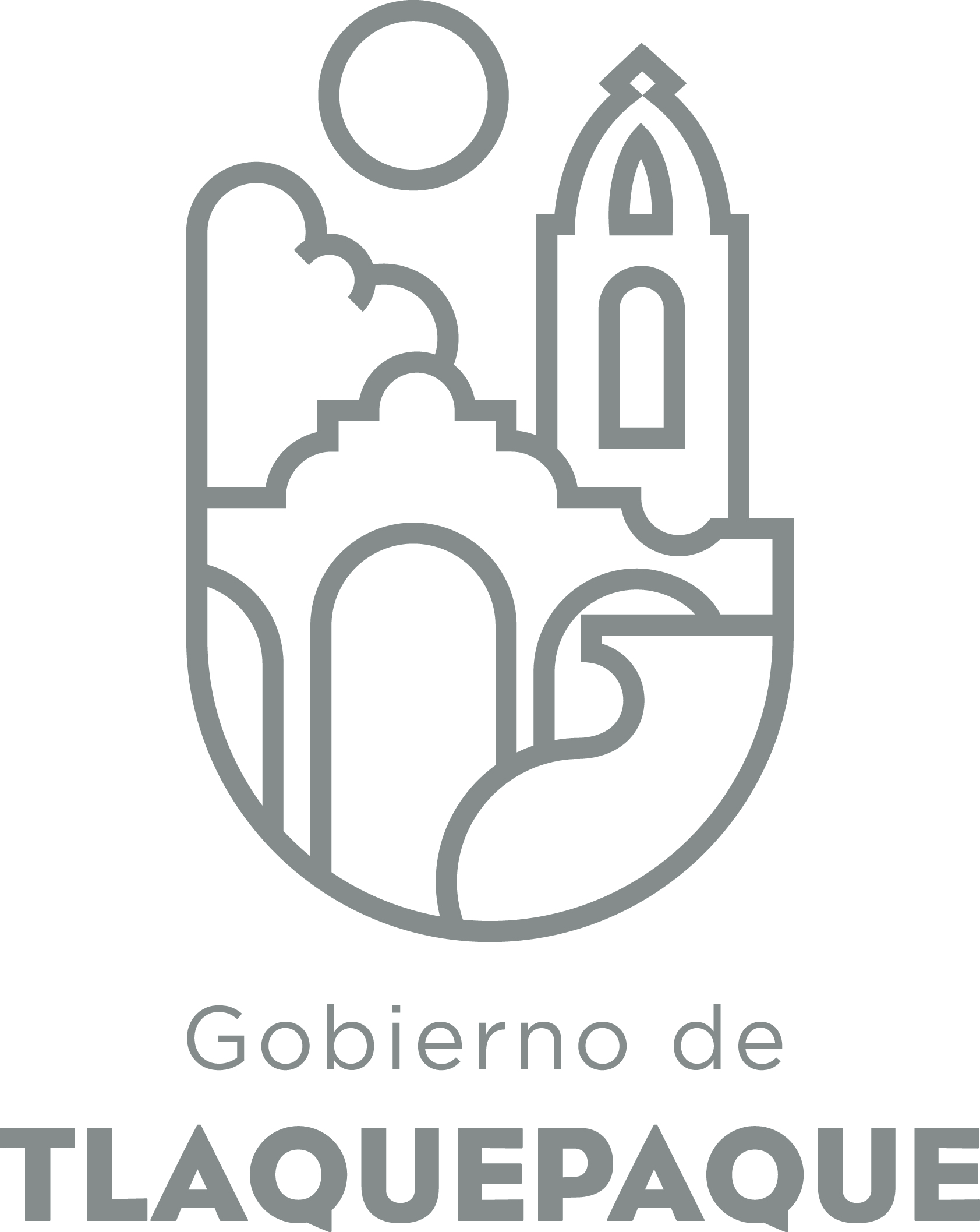 ANEXO 2: OPERACIÓN DE LA PROPUESTAElaborado por: DGPP / PP / PLVANEXO 1: DATOS GENERALESANEXO 2: OPERACIÓN DE LA PROPUESTAANEXO 1: DATOS GENERALESANEXO 2: OPERACIÓN DE LA PROPUESTAANEXO 1: DATOS GENERALESANEXO 2: OPERACIÓN DE LA PROPUESTAANEXO 1: DATOS GENERALESANEXO 2: OPERACIÓN DE LA PROPUESTAANEXO 1: DATOS GENERALESANEXO 2: OPERACIÓN DE LA PROPUESTAANEXO 1: DATOS GENERALESANEXO 2: OPERACIÓN DE LA PROPUESTAANEXO 1: DATOS GENERALESANEXO 2: OPERACIÓN DE LA PROPUESTAANEXO 1: DATOS GENERALESANEXO 2: OPERACIÓN DE LA PROPUESTAA)Nombre del programa/proyecto/servicio/campañaA)Nombre del programa/proyecto/servicio/campañaA)Nombre del programa/proyecto/servicio/campañaA)Nombre del programa/proyecto/servicio/campañaDIGNIFICAR PARA INCENTIVAR.DIGNIFICAR PARA INCENTIVAR.DIGNIFICAR PARA INCENTIVAR.DIGNIFICAR PARA INCENTIVAR.DIGNIFICAR PARA INCENTIVAR.DIGNIFICAR PARA INCENTIVAR.EjeEje44B) Dirección o Área ResponsableB) Dirección o Área ResponsableB) Dirección o Área ResponsableB) Dirección o Área Responsable              DIRECCION DE ASEO PÚBLICO              DIRECCION DE ASEO PÚBLICO              DIRECCION DE ASEO PÚBLICO              DIRECCION DE ASEO PÚBLICO              DIRECCION DE ASEO PÚBLICO              DIRECCION DE ASEO PÚBLICOEstrategiaEstrategia4.34.3C)  Problemática que atiende la propuestaC)  Problemática que atiende la propuestaC)  Problemática que atiende la propuestaC)  Problemática que atiende la propuestaFALTA DE INCECTIVO EN MOTIVACION EFECTIVA EN RELACION A UN ESPACIO DIGNO.FALTA DE INCECTIVO EN MOTIVACION EFECTIVA EN RELACION A UN ESPACIO DIGNO.FALTA DE INCECTIVO EN MOTIVACION EFECTIVA EN RELACION A UN ESPACIO DIGNO.FALTA DE INCECTIVO EN MOTIVACION EFECTIVA EN RELACION A UN ESPACIO DIGNO.FALTA DE INCECTIVO EN MOTIVACION EFECTIVA EN RELACION A UN ESPACIO DIGNO.FALTA DE INCECTIVO EN MOTIVACION EFECTIVA EN RELACION A UN ESPACIO DIGNO.Línea de AcciónLínea de AcciónC)  Problemática que atiende la propuestaC)  Problemática que atiende la propuestaC)  Problemática que atiende la propuestaC)  Problemática que atiende la propuestaFALTA DE INCECTIVO EN MOTIVACION EFECTIVA EN RELACION A UN ESPACIO DIGNO.FALTA DE INCECTIVO EN MOTIVACION EFECTIVA EN RELACION A UN ESPACIO DIGNO.FALTA DE INCECTIVO EN MOTIVACION EFECTIVA EN RELACION A UN ESPACIO DIGNO.FALTA DE INCECTIVO EN MOTIVACION EFECTIVA EN RELACION A UN ESPACIO DIGNO.FALTA DE INCECTIVO EN MOTIVACION EFECTIVA EN RELACION A UN ESPACIO DIGNO.FALTA DE INCECTIVO EN MOTIVACION EFECTIVA EN RELACION A UN ESPACIO DIGNO.No. de PP EspecialNo. de PP EspecialD) Ubicación Geográfica / Cobertura  de ColoniasD) Ubicación Geográfica / Cobertura  de ColoniasD) Ubicación Geográfica / Cobertura  de ColoniasD) Ubicación Geográfica / Cobertura  de ColoniasPARQUE VEHICULAR DE ASEO PUBLICOPARQUE VEHICULAR DE ASEO PUBLICOPARQUE VEHICULAR DE ASEO PUBLICOPARQUE VEHICULAR DE ASEO PUBLICOPARQUE VEHICULAR DE ASEO PUBLICOPARQUE VEHICULAR DE ASEO PUBLICO Indicador ASE Indicador ASED) Ubicación Geográfica / Cobertura  de ColoniasD) Ubicación Geográfica / Cobertura  de ColoniasD) Ubicación Geográfica / Cobertura  de ColoniasD) Ubicación Geográfica / Cobertura  de ColoniasPARQUE VEHICULAR DE ASEO PUBLICOPARQUE VEHICULAR DE ASEO PUBLICOPARQUE VEHICULAR DE ASEO PUBLICOPARQUE VEHICULAR DE ASEO PUBLICOPARQUE VEHICULAR DE ASEO PUBLICOPARQUE VEHICULAR DE ASEO PUBLICOZAPZAPE) Nombre del Enlace o ResponsableE) Nombre del Enlace o ResponsableE) Nombre del Enlace o ResponsableE) Nombre del Enlace o ResponsableLIC. JESUS GABRIEL PADILLA RETALIC. JESUS GABRIEL PADILLA RETALIC. JESUS GABRIEL PADILLA RETALIC. JESUS GABRIEL PADILLA RETALIC. JESUS GABRIEL PADILLA RETALIC. JESUS GABRIEL PADILLA RETAVinc al PNDVinc al PNDF) Objetivo específicoF) Objetivo específicoF) Objetivo específicoF) Objetivo específicoTrabajadores motivados por medio de unidades rehabilitadas.Trabajadores motivados por medio de unidades rehabilitadas.Trabajadores motivados por medio de unidades rehabilitadas.Trabajadores motivados por medio de unidades rehabilitadas.Trabajadores motivados por medio de unidades rehabilitadas.Trabajadores motivados por medio de unidades rehabilitadas.Vinc al PEDVinc al PEDF) Objetivo específicoF) Objetivo específicoF) Objetivo específicoF) Objetivo específicoTrabajadores motivados por medio de unidades rehabilitadas.Trabajadores motivados por medio de unidades rehabilitadas.Trabajadores motivados por medio de unidades rehabilitadas.Trabajadores motivados por medio de unidades rehabilitadas.Trabajadores motivados por medio de unidades rehabilitadas.Trabajadores motivados por medio de unidades rehabilitadas.Vinc al PMetDVinc al PMetDG) Perfil de la población atendida o beneficiarios.G) Perfil de la población atendida o beneficiarios.G) Perfil de la población atendida o beneficiarios.G) Perfil de la población atendida o beneficiarios.TRABAJADORES DE ASEO PÚBLICOTRABAJADORES DE ASEO PÚBLICOTRABAJADORES DE ASEO PÚBLICOTRABAJADORES DE ASEO PÚBLICOTRABAJADORES DE ASEO PÚBLICOTRABAJADORES DE ASEO PÚBLICOTRABAJADORES DE ASEO PÚBLICOTRABAJADORES DE ASEO PÚBLICOTRABAJADORES DE ASEO PÚBLICOTRABAJADORES DE ASEO PÚBLICOH) Tipo de propuestaH) Tipo de propuestaH) Tipo de propuestaH) Tipo de propuestaH) Tipo de propuestaJ) No de BeneficiariosJ) No de BeneficiariosK) Fecha de InicioK) Fecha de InicioK) Fecha de InicioFecha de CierreFecha de CierreFecha de CierreFecha de CierreProgramaCampañaServicioProyectoProyectoHombresMujeres1 DE ENERO 20181 DE ENERO 20181 DE ENERO 2018XX20723FedEdoMpioxxxxI) Monto total estimadoI) Monto total estimadoI) Monto total estimado73,00073,000Fuente de financiamientoFuente de financiamientoA)Actividades a realizar para la obtención del producto esperado REHABILITAR LA IMAGEN DEL PARQUE VEHICULAR DE ASEO PUBLICO REHABILITAR LA IMAGEN DEL PARQUE VEHICULAR DE ASEO PUBLICO REHABILITAR LA IMAGEN DEL PARQUE VEHICULAR DE ASEO PUBLICO REHABILITAR LA IMAGEN DEL PARQUE VEHICULAR DE ASEO PUBLICO REHABILITAR LA IMAGEN DEL PARQUE VEHICULAR DE ASEO PUBLICO REHABILITAR LA IMAGEN DEL PARQUE VEHICULAR DE ASEO PUBLICO REHABILITAR LA IMAGEN DEL PARQUE VEHICULAR DE ASEO PUBLICO REHABILITAR LA IMAGEN DEL PARQUE VEHICULAR DE ASEO PUBLICO REHABILITAR LA IMAGEN DEL PARQUE VEHICULAR DE ASEO PUBLICO REHABILITAR LA IMAGEN DEL PARQUE VEHICULAR DE ASEO PUBLICO REHABILITAR LA IMAGEN DEL PARQUE VEHICULAR DE ASEO PUBLICO REHABILITAR LA IMAGEN DEL PARQUE VEHICULAR DE ASEO PUBLICO REHABILITAR LA IMAGEN DEL PARQUE VEHICULAR DE ASEO PUBLICO B) Principal producto esperado (base para el establecimiento de metas)QUE EL TRABAJADOR ESTE MOTIVADO PARA QUE DE UN BUEN RENDIMIENTO ASI COMO DAR LA IMAGEN DESEADA A LA CIUDADANIA. QUE EL TRABAJADOR ESTE MOTIVADO PARA QUE DE UN BUEN RENDIMIENTO ASI COMO DAR LA IMAGEN DESEADA A LA CIUDADANIA. QUE EL TRABAJADOR ESTE MOTIVADO PARA QUE DE UN BUEN RENDIMIENTO ASI COMO DAR LA IMAGEN DESEADA A LA CIUDADANIA. QUE EL TRABAJADOR ESTE MOTIVADO PARA QUE DE UN BUEN RENDIMIENTO ASI COMO DAR LA IMAGEN DESEADA A LA CIUDADANIA. QUE EL TRABAJADOR ESTE MOTIVADO PARA QUE DE UN BUEN RENDIMIENTO ASI COMO DAR LA IMAGEN DESEADA A LA CIUDADANIA. QUE EL TRABAJADOR ESTE MOTIVADO PARA QUE DE UN BUEN RENDIMIENTO ASI COMO DAR LA IMAGEN DESEADA A LA CIUDADANIA. QUE EL TRABAJADOR ESTE MOTIVADO PARA QUE DE UN BUEN RENDIMIENTO ASI COMO DAR LA IMAGEN DESEADA A LA CIUDADANIA. QUE EL TRABAJADOR ESTE MOTIVADO PARA QUE DE UN BUEN RENDIMIENTO ASI COMO DAR LA IMAGEN DESEADA A LA CIUDADANIA. QUE EL TRABAJADOR ESTE MOTIVADO PARA QUE DE UN BUEN RENDIMIENTO ASI COMO DAR LA IMAGEN DESEADA A LA CIUDADANIA. QUE EL TRABAJADOR ESTE MOTIVADO PARA QUE DE UN BUEN RENDIMIENTO ASI COMO DAR LA IMAGEN DESEADA A LA CIUDADANIA. QUE EL TRABAJADOR ESTE MOTIVADO PARA QUE DE UN BUEN RENDIMIENTO ASI COMO DAR LA IMAGEN DESEADA A LA CIUDADANIA. QUE EL TRABAJADOR ESTE MOTIVADO PARA QUE DE UN BUEN RENDIMIENTO ASI COMO DAR LA IMAGEN DESEADA A LA CIUDADANIA. QUE EL TRABAJADOR ESTE MOTIVADO PARA QUE DE UN BUEN RENDIMIENTO ASI COMO DAR LA IMAGEN DESEADA A LA CIUDADANIA. Indicador de Resultados vinculado al PMD según Línea de Acción Indicador vinculado a los Objetivos de Desarrollo Sostenible AlcanceCorto PlazoCorto PlazoCorto PlazoMediano PlazoMediano PlazoMediano PlazoMediano PlazoMediano PlazoMediano PlazoLargo PlazoLargo PlazoLargo PlazoLargo PlazoAlcanceXXXXXXC) Valor Inicial de la MetaValor final de la MetaValor final de la MetaValor final de la MetaValor final de la MetaValor final de la MetaNombre del indicadorNombre del indicadorNombre del indicadorNombre del indicadorFormula del indicadorFormula del indicadorFormula del indicadorFormula del indicador(*) Valor registrado en 2017  Meta esperada para 2018 Meta esperada para 2018 Meta esperada para 2018 Meta esperada para 2018 Meta esperada para 2018 Número de unidades rehabilitadas  que motivan al trabajador de aseo público Número de unidades rehabilitadas  que motivan al trabajador de aseo público Número de unidades rehabilitadas  que motivan al trabajador de aseo público Número de unidades rehabilitadas  que motivan al trabajador de aseo público N/AN/AN/AN/AClave de presupuesto determinada en Finanzas para la etiquetación de recursosClave de presupuesto determinada en Finanzas para la etiquetación de recursosClave de presupuesto determinada en Finanzas para la etiquetación de recursosClave de presupuesto determinada en Finanzas para la etiquetación de recursosClave de presupuesto determinada en Finanzas para la etiquetación de recursosClave de presupuesto determinada en Finanzas para la etiquetación de recursosCronograma Anual  de ActividadesCronograma Anual  de ActividadesCronograma Anual  de ActividadesCronograma Anual  de ActividadesCronograma Anual  de ActividadesCronograma Anual  de ActividadesCronograma Anual  de ActividadesCronograma Anual  de ActividadesCronograma Anual  de ActividadesCronograma Anual  de ActividadesCronograma Anual  de ActividadesCronograma Anual  de ActividadesCronograma Anual  de ActividadesCronograma Anual  de ActividadesD) Actividades a realizar para la obtención del producto esperado ENEFEBMARMARABRMAYJUNJULAGSSEPOCTNOVDICA)Nombre del programa/proyecto/servicio/campañaA)Nombre del programa/proyecto/servicio/campañaA)Nombre del programa/proyecto/servicio/campañaA)Nombre del programa/proyecto/servicio/campañaLLANTERA PARA ASEO PÚBLICO.LLANTERA PARA ASEO PÚBLICO.LLANTERA PARA ASEO PÚBLICO.LLANTERA PARA ASEO PÚBLICO.LLANTERA PARA ASEO PÚBLICO.LLANTERA PARA ASEO PÚBLICO.EjeEje44B) Dirección o Área ResponsableB) Dirección o Área ResponsableB) Dirección o Área ResponsableB) Dirección o Área Responsable              DIRECCION DE ASEO PÚBLICO              DIRECCION DE ASEO PÚBLICO              DIRECCION DE ASEO PÚBLICO              DIRECCION DE ASEO PÚBLICO              DIRECCION DE ASEO PÚBLICO              DIRECCION DE ASEO PÚBLICOEstrategiaEstrategia4.34.3C)  Problemática que atiende la propuestaC)  Problemática que atiende la propuestaC)  Problemática que atiende la propuestaC)  Problemática que atiende la propuestaALTO  COSTO  EN LAS LLANTERAS EXTERNAS QUE TRABAJAN PARA EL H. AYUNTAMIENTO DE SAN PEDRO TLAQUEPAQUEALTO  COSTO  EN LAS LLANTERAS EXTERNAS QUE TRABAJAN PARA EL H. AYUNTAMIENTO DE SAN PEDRO TLAQUEPAQUEALTO  COSTO  EN LAS LLANTERAS EXTERNAS QUE TRABAJAN PARA EL H. AYUNTAMIENTO DE SAN PEDRO TLAQUEPAQUEALTO  COSTO  EN LAS LLANTERAS EXTERNAS QUE TRABAJAN PARA EL H. AYUNTAMIENTO DE SAN PEDRO TLAQUEPAQUEALTO  COSTO  EN LAS LLANTERAS EXTERNAS QUE TRABAJAN PARA EL H. AYUNTAMIENTO DE SAN PEDRO TLAQUEPAQUEALTO  COSTO  EN LAS LLANTERAS EXTERNAS QUE TRABAJAN PARA EL H. AYUNTAMIENTO DE SAN PEDRO TLAQUEPAQUELínea de AcciónLínea de AcciónC)  Problemática que atiende la propuestaC)  Problemática que atiende la propuestaC)  Problemática que atiende la propuestaC)  Problemática que atiende la propuestaALTO  COSTO  EN LAS LLANTERAS EXTERNAS QUE TRABAJAN PARA EL H. AYUNTAMIENTO DE SAN PEDRO TLAQUEPAQUEALTO  COSTO  EN LAS LLANTERAS EXTERNAS QUE TRABAJAN PARA EL H. AYUNTAMIENTO DE SAN PEDRO TLAQUEPAQUEALTO  COSTO  EN LAS LLANTERAS EXTERNAS QUE TRABAJAN PARA EL H. AYUNTAMIENTO DE SAN PEDRO TLAQUEPAQUEALTO  COSTO  EN LAS LLANTERAS EXTERNAS QUE TRABAJAN PARA EL H. AYUNTAMIENTO DE SAN PEDRO TLAQUEPAQUEALTO  COSTO  EN LAS LLANTERAS EXTERNAS QUE TRABAJAN PARA EL H. AYUNTAMIENTO DE SAN PEDRO TLAQUEPAQUEALTO  COSTO  EN LAS LLANTERAS EXTERNAS QUE TRABAJAN PARA EL H. AYUNTAMIENTO DE SAN PEDRO TLAQUEPAQUENo. de PP EspecialNo. de PP EspecialD) Ubicación Geográfica / Cobertura  de ColoniasD) Ubicación Geográfica / Cobertura  de ColoniasD) Ubicación Geográfica / Cobertura  de ColoniasD) Ubicación Geográfica / Cobertura  de ColoniasINTALACIONES  DE ASEO PÚBLICOINTALACIONES  DE ASEO PÚBLICOINTALACIONES  DE ASEO PÚBLICOINTALACIONES  DE ASEO PÚBLICOINTALACIONES  DE ASEO PÚBLICOINTALACIONES  DE ASEO PÚBLICO Indicador ASE Indicador ASED) Ubicación Geográfica / Cobertura  de ColoniasD) Ubicación Geográfica / Cobertura  de ColoniasD) Ubicación Geográfica / Cobertura  de ColoniasD) Ubicación Geográfica / Cobertura  de ColoniasINTALACIONES  DE ASEO PÚBLICOINTALACIONES  DE ASEO PÚBLICOINTALACIONES  DE ASEO PÚBLICOINTALACIONES  DE ASEO PÚBLICOINTALACIONES  DE ASEO PÚBLICOINTALACIONES  DE ASEO PÚBLICOZAPZAPE) Nombre del Enlace o ResponsableE) Nombre del Enlace o ResponsableE) Nombre del Enlace o ResponsableE) Nombre del Enlace o ResponsableLIC. JESUS GABRIEL PADILLA RETALIC. JESUS GABRIEL PADILLA RETALIC. JESUS GABRIEL PADILLA RETALIC. JESUS GABRIEL PADILLA RETALIC. JESUS GABRIEL PADILLA RETALIC. JESUS GABRIEL PADILLA RETAVinc al PNDVinc al PNDF) Objetivo específicoF) Objetivo específicoF) Objetivo específicoF) Objetivo específicoLlantera para Aseo Público instaladaLlantera para Aseo Público instaladaLlantera para Aseo Público instaladaLlantera para Aseo Público instaladaLlantera para Aseo Público instaladaLlantera para Aseo Público instaladaVinc al PEDVinc al PEDF) Objetivo específicoF) Objetivo específicoF) Objetivo específicoF) Objetivo específicoLlantera para Aseo Público instaladaLlantera para Aseo Público instaladaLlantera para Aseo Público instaladaLlantera para Aseo Público instaladaLlantera para Aseo Público instaladaLlantera para Aseo Público instaladaVinc al PMetDVinc al PMetDG) Perfil de la población atendida o beneficiarios.G) Perfil de la población atendida o beneficiarios.G) Perfil de la población atendida o beneficiarios.G) Perfil de la población atendida o beneficiarios.CHOFERES DE ASEO PÚBLICO Y LOS HABITANTES DE SAN PEDRO TLAQUEPAQUECHOFERES DE ASEO PÚBLICO Y LOS HABITANTES DE SAN PEDRO TLAQUEPAQUECHOFERES DE ASEO PÚBLICO Y LOS HABITANTES DE SAN PEDRO TLAQUEPAQUECHOFERES DE ASEO PÚBLICO Y LOS HABITANTES DE SAN PEDRO TLAQUEPAQUECHOFERES DE ASEO PÚBLICO Y LOS HABITANTES DE SAN PEDRO TLAQUEPAQUECHOFERES DE ASEO PÚBLICO Y LOS HABITANTES DE SAN PEDRO TLAQUEPAQUECHOFERES DE ASEO PÚBLICO Y LOS HABITANTES DE SAN PEDRO TLAQUEPAQUECHOFERES DE ASEO PÚBLICO Y LOS HABITANTES DE SAN PEDRO TLAQUEPAQUECHOFERES DE ASEO PÚBLICO Y LOS HABITANTES DE SAN PEDRO TLAQUEPAQUECHOFERES DE ASEO PÚBLICO Y LOS HABITANTES DE SAN PEDRO TLAQUEPAQUEH) Tipo de propuestaH) Tipo de propuestaH) Tipo de propuestaH) Tipo de propuestaH) Tipo de propuestaJ) No de BeneficiariosJ) No de BeneficiariosK) Fecha de InicioK) Fecha de InicioK) Fecha de InicioFecha de CierreFecha de CierreFecha de CierreFecha de CierreProgramaCampañaServicioProyectoProyectoHombresMujeres1 DE ENERO 20181 DE ENERO 20181 DE ENERO 2018XX20723FedEdoMpioxxxxI) Monto total estimadoI) Monto total estimadoI) Monto total estimado280,000280,000Fuente de financiamientoFuente de financiamientoA)Actividades a realizar para la obtención del producto esperado CONTAR CON UNA  PROPIA LLANTERA DENTRO DE LAS INSTALACIONES DE ESTA DIRECCIONCONTAR CON UNA  PROPIA LLANTERA DENTRO DE LAS INSTALACIONES DE ESTA DIRECCIONCONTAR CON UNA  PROPIA LLANTERA DENTRO DE LAS INSTALACIONES DE ESTA DIRECCIONCONTAR CON UNA  PROPIA LLANTERA DENTRO DE LAS INSTALACIONES DE ESTA DIRECCIONCONTAR CON UNA  PROPIA LLANTERA DENTRO DE LAS INSTALACIONES DE ESTA DIRECCIONCONTAR CON UNA  PROPIA LLANTERA DENTRO DE LAS INSTALACIONES DE ESTA DIRECCIONCONTAR CON UNA  PROPIA LLANTERA DENTRO DE LAS INSTALACIONES DE ESTA DIRECCIONCONTAR CON UNA  PROPIA LLANTERA DENTRO DE LAS INSTALACIONES DE ESTA DIRECCIONCONTAR CON UNA  PROPIA LLANTERA DENTRO DE LAS INSTALACIONES DE ESTA DIRECCIONCONTAR CON UNA  PROPIA LLANTERA DENTRO DE LAS INSTALACIONES DE ESTA DIRECCIONCONTAR CON UNA  PROPIA LLANTERA DENTRO DE LAS INSTALACIONES DE ESTA DIRECCIONCONTAR CON UNA  PROPIA LLANTERA DENTRO DE LAS INSTALACIONES DE ESTA DIRECCIONCONTAR CON UNA  PROPIA LLANTERA DENTRO DE LAS INSTALACIONES DE ESTA DIRECCIONCONTAR CON UNA  PROPIA LLANTERA DENTRO DE LAS INSTALACIONES DE ESTA DIRECCIONB) Principal producto esperado (base para el establecimiento de metas)REDUCIR COSTOS PARA EL H. AYUNTAMIENTO DE TLAQUEPAQUE.QUE NO HAYA RETRASO EN EL SERVICIO DE LA  RECOLECCION DE BASURAREDUCIR COSTOS PARA EL H. AYUNTAMIENTO DE TLAQUEPAQUE.QUE NO HAYA RETRASO EN EL SERVICIO DE LA  RECOLECCION DE BASURAREDUCIR COSTOS PARA EL H. AYUNTAMIENTO DE TLAQUEPAQUE.QUE NO HAYA RETRASO EN EL SERVICIO DE LA  RECOLECCION DE BASURAREDUCIR COSTOS PARA EL H. AYUNTAMIENTO DE TLAQUEPAQUE.QUE NO HAYA RETRASO EN EL SERVICIO DE LA  RECOLECCION DE BASURAREDUCIR COSTOS PARA EL H. AYUNTAMIENTO DE TLAQUEPAQUE.QUE NO HAYA RETRASO EN EL SERVICIO DE LA  RECOLECCION DE BASURAREDUCIR COSTOS PARA EL H. AYUNTAMIENTO DE TLAQUEPAQUE.QUE NO HAYA RETRASO EN EL SERVICIO DE LA  RECOLECCION DE BASURAREDUCIR COSTOS PARA EL H. AYUNTAMIENTO DE TLAQUEPAQUE.QUE NO HAYA RETRASO EN EL SERVICIO DE LA  RECOLECCION DE BASURAREDUCIR COSTOS PARA EL H. AYUNTAMIENTO DE TLAQUEPAQUE.QUE NO HAYA RETRASO EN EL SERVICIO DE LA  RECOLECCION DE BASURAREDUCIR COSTOS PARA EL H. AYUNTAMIENTO DE TLAQUEPAQUE.QUE NO HAYA RETRASO EN EL SERVICIO DE LA  RECOLECCION DE BASURAREDUCIR COSTOS PARA EL H. AYUNTAMIENTO DE TLAQUEPAQUE.QUE NO HAYA RETRASO EN EL SERVICIO DE LA  RECOLECCION DE BASURAREDUCIR COSTOS PARA EL H. AYUNTAMIENTO DE TLAQUEPAQUE.QUE NO HAYA RETRASO EN EL SERVICIO DE LA  RECOLECCION DE BASURAREDUCIR COSTOS PARA EL H. AYUNTAMIENTO DE TLAQUEPAQUE.QUE NO HAYA RETRASO EN EL SERVICIO DE LA  RECOLECCION DE BASURAREDUCIR COSTOS PARA EL H. AYUNTAMIENTO DE TLAQUEPAQUE.QUE NO HAYA RETRASO EN EL SERVICIO DE LA  RECOLECCION DE BASURAREDUCIR COSTOS PARA EL H. AYUNTAMIENTO DE TLAQUEPAQUE.QUE NO HAYA RETRASO EN EL SERVICIO DE LA  RECOLECCION DE BASURAIndicador de Resultados vinculado al PMD según Línea de Acción Indicador vinculado a los Objetivos de Desarrollo Sostenible AlcanceCorto PlazoCorto PlazoCorto PlazoMediano PlazoMediano PlazoMediano PlazoMediano PlazoMediano PlazoMediano PlazoMediano PlazoLargo PlazoLargo PlazoLargo PlazoLargo PlazoAlcanceXXXXC) Valor Inicial de la MetaValor final de la MetaValor final de la MetaValor final de la MetaValor final de la MetaValor final de la MetaValor final de la MetaNombre del indicadorNombre del indicadorNombre del indicadorNombre del indicadorFormula del indicadorFormula del indicadorFormula del indicadorFormula del indicador(*) Valores (a) y (b) registrados en 2017  Metas esperadas para 2018 Metas esperadas para 2018 Metas esperadas para 2018 Metas esperadas para 2018 Metas esperadas para 2018 Metas esperadas para 2018 Ahorros en la operación y disminución de las interrupciones de la prestación del servicio en la operación de las unidades gracias a la llantera para Aseo Público instaladaAhorros en la operación y disminución de las interrupciones de la prestación del servicio en la operación de las unidades gracias a la llantera para Aseo Público instaladaAhorros en la operación y disminución de las interrupciones de la prestación del servicio en la operación de las unidades gracias a la llantera para Aseo Público instaladaAhorros en la operación y disminución de las interrupciones de la prestación del servicio en la operación de las unidades gracias a la llantera para Aseo Público instaladaa) Gasto en refacciones y operación de las unidades; b) número de interrupciones a causa de falta de refacciones a) Gasto en refacciones y operación de las unidades; b) número de interrupciones a causa de falta de refacciones a) Gasto en refacciones y operación de las unidades; b) número de interrupciones a causa de falta de refacciones a) Gasto en refacciones y operación de las unidades; b) número de interrupciones a causa de falta de refacciones Clave de presupuesto determinada en Finanzas para la etiquetación de recursosClave de presupuesto determinada en Finanzas para la etiquetación de recursosClave de presupuesto determinada en Finanzas para la etiquetación de recursosClave de presupuesto determinada en Finanzas para la etiquetación de recursosClave de presupuesto determinada en Finanzas para la etiquetación de recursosClave de presupuesto determinada en Finanzas para la etiquetación de recursosClave de presupuesto determinada en Finanzas para la etiquetación de recursosCronograma Anual  de ActividadesCronograma Anual  de ActividadesCronograma Anual  de ActividadesCronograma Anual  de ActividadesCronograma Anual  de ActividadesCronograma Anual  de ActividadesCronograma Anual  de ActividadesCronograma Anual  de ActividadesCronograma Anual  de ActividadesCronograma Anual  de ActividadesCronograma Anual  de ActividadesCronograma Anual  de ActividadesCronograma Anual  de ActividadesCronograma Anual  de ActividadesCronograma Anual  de ActividadesD) Actividades a realizar para la obtención del producto esperado ENEFEBMARMARABRMAYMAYJUNJULAGSSEPOCTNOVDICA)Nombre del programa/proyecto/servicio/campañaA)Nombre del programa/proyecto/servicio/campañaA)Nombre del programa/proyecto/servicio/campañaA)Nombre del programa/proyecto/servicio/campañaSEPARACIÓN DE RESIDUOS.SEPARACIÓN DE RESIDUOS.SEPARACIÓN DE RESIDUOS.SEPARACIÓN DE RESIDUOS.SEPARACIÓN DE RESIDUOS.SEPARACIÓN DE RESIDUOS.EjeEje44B) Dirección o Área ResponsableB) Dirección o Área ResponsableB) Dirección o Área ResponsableB) Dirección o Área Responsable              DIRECCION DE ASEO PÚBLICO              DIRECCION DE ASEO PÚBLICO              DIRECCION DE ASEO PÚBLICO              DIRECCION DE ASEO PÚBLICO              DIRECCION DE ASEO PÚBLICO              DIRECCION DE ASEO PÚBLICOEstrategiaEstrategia4.34.3C)  Problemática que atiende la propuestaC)  Problemática que atiende la propuestaC)  Problemática que atiende la propuestaC)  Problemática que atiende la propuestaFALTA DE  TALLERES EN ESCUELAS Y ESPACIOS PÚBLICOS  PARA ASÍ DAR A CONOCER SOBRE LA SEPARACION DE RESIDUOS.FALTA DE CONCIENCIA Y ACCIÓN ECOLÓGICA DE LAS PERSONASFALTA DE  TALLERES EN ESCUELAS Y ESPACIOS PÚBLICOS  PARA ASÍ DAR A CONOCER SOBRE LA SEPARACION DE RESIDUOS.FALTA DE CONCIENCIA Y ACCIÓN ECOLÓGICA DE LAS PERSONASFALTA DE  TALLERES EN ESCUELAS Y ESPACIOS PÚBLICOS  PARA ASÍ DAR A CONOCER SOBRE LA SEPARACION DE RESIDUOS.FALTA DE CONCIENCIA Y ACCIÓN ECOLÓGICA DE LAS PERSONASFALTA DE  TALLERES EN ESCUELAS Y ESPACIOS PÚBLICOS  PARA ASÍ DAR A CONOCER SOBRE LA SEPARACION DE RESIDUOS.FALTA DE CONCIENCIA Y ACCIÓN ECOLÓGICA DE LAS PERSONASFALTA DE  TALLERES EN ESCUELAS Y ESPACIOS PÚBLICOS  PARA ASÍ DAR A CONOCER SOBRE LA SEPARACION DE RESIDUOS.FALTA DE CONCIENCIA Y ACCIÓN ECOLÓGICA DE LAS PERSONASFALTA DE  TALLERES EN ESCUELAS Y ESPACIOS PÚBLICOS  PARA ASÍ DAR A CONOCER SOBRE LA SEPARACION DE RESIDUOS.FALTA DE CONCIENCIA Y ACCIÓN ECOLÓGICA DE LAS PERSONASLínea de AcciónLínea de AcciónC)  Problemática que atiende la propuestaC)  Problemática que atiende la propuestaC)  Problemática que atiende la propuestaC)  Problemática que atiende la propuestaFALTA DE  TALLERES EN ESCUELAS Y ESPACIOS PÚBLICOS  PARA ASÍ DAR A CONOCER SOBRE LA SEPARACION DE RESIDUOS.FALTA DE CONCIENCIA Y ACCIÓN ECOLÓGICA DE LAS PERSONASFALTA DE  TALLERES EN ESCUELAS Y ESPACIOS PÚBLICOS  PARA ASÍ DAR A CONOCER SOBRE LA SEPARACION DE RESIDUOS.FALTA DE CONCIENCIA Y ACCIÓN ECOLÓGICA DE LAS PERSONASFALTA DE  TALLERES EN ESCUELAS Y ESPACIOS PÚBLICOS  PARA ASÍ DAR A CONOCER SOBRE LA SEPARACION DE RESIDUOS.FALTA DE CONCIENCIA Y ACCIÓN ECOLÓGICA DE LAS PERSONASFALTA DE  TALLERES EN ESCUELAS Y ESPACIOS PÚBLICOS  PARA ASÍ DAR A CONOCER SOBRE LA SEPARACION DE RESIDUOS.FALTA DE CONCIENCIA Y ACCIÓN ECOLÓGICA DE LAS PERSONASFALTA DE  TALLERES EN ESCUELAS Y ESPACIOS PÚBLICOS  PARA ASÍ DAR A CONOCER SOBRE LA SEPARACION DE RESIDUOS.FALTA DE CONCIENCIA Y ACCIÓN ECOLÓGICA DE LAS PERSONASFALTA DE  TALLERES EN ESCUELAS Y ESPACIOS PÚBLICOS  PARA ASÍ DAR A CONOCER SOBRE LA SEPARACION DE RESIDUOS.FALTA DE CONCIENCIA Y ACCIÓN ECOLÓGICA DE LAS PERSONASNo. de PP EspecialNo. de PP EspecialD) Ubicación Geográfica / Cobertura  de ColoniasD) Ubicación Geográfica / Cobertura  de ColoniasD) Ubicación Geográfica / Cobertura  de ColoniasD) Ubicación Geográfica / Cobertura  de ColoniasPERSONAL DE ASEO PÚBLICO.DEPENDENCIAS MUNICIPALES.PLAZAS Y ESPACIOS PUBLICOS, PARA ORIENTAR A LA CIUDADANIA DE COMO REALIZAR LA SEPARACION DE LA BASURA  PERSONAL DE ASEO PÚBLICO.DEPENDENCIAS MUNICIPALES.PLAZAS Y ESPACIOS PUBLICOS, PARA ORIENTAR A LA CIUDADANIA DE COMO REALIZAR LA SEPARACION DE LA BASURA  PERSONAL DE ASEO PÚBLICO.DEPENDENCIAS MUNICIPALES.PLAZAS Y ESPACIOS PUBLICOS, PARA ORIENTAR A LA CIUDADANIA DE COMO REALIZAR LA SEPARACION DE LA BASURA  PERSONAL DE ASEO PÚBLICO.DEPENDENCIAS MUNICIPALES.PLAZAS Y ESPACIOS PUBLICOS, PARA ORIENTAR A LA CIUDADANIA DE COMO REALIZAR LA SEPARACION DE LA BASURA  PERSONAL DE ASEO PÚBLICO.DEPENDENCIAS MUNICIPALES.PLAZAS Y ESPACIOS PUBLICOS, PARA ORIENTAR A LA CIUDADANIA DE COMO REALIZAR LA SEPARACION DE LA BASURA  PERSONAL DE ASEO PÚBLICO.DEPENDENCIAS MUNICIPALES.PLAZAS Y ESPACIOS PUBLICOS, PARA ORIENTAR A LA CIUDADANIA DE COMO REALIZAR LA SEPARACION DE LA BASURA   Indicador ASE Indicador ASED) Ubicación Geográfica / Cobertura  de ColoniasD) Ubicación Geográfica / Cobertura  de ColoniasD) Ubicación Geográfica / Cobertura  de ColoniasD) Ubicación Geográfica / Cobertura  de ColoniasPERSONAL DE ASEO PÚBLICO.DEPENDENCIAS MUNICIPALES.PLAZAS Y ESPACIOS PUBLICOS, PARA ORIENTAR A LA CIUDADANIA DE COMO REALIZAR LA SEPARACION DE LA BASURA  PERSONAL DE ASEO PÚBLICO.DEPENDENCIAS MUNICIPALES.PLAZAS Y ESPACIOS PUBLICOS, PARA ORIENTAR A LA CIUDADANIA DE COMO REALIZAR LA SEPARACION DE LA BASURA  PERSONAL DE ASEO PÚBLICO.DEPENDENCIAS MUNICIPALES.PLAZAS Y ESPACIOS PUBLICOS, PARA ORIENTAR A LA CIUDADANIA DE COMO REALIZAR LA SEPARACION DE LA BASURA  PERSONAL DE ASEO PÚBLICO.DEPENDENCIAS MUNICIPALES.PLAZAS Y ESPACIOS PUBLICOS, PARA ORIENTAR A LA CIUDADANIA DE COMO REALIZAR LA SEPARACION DE LA BASURA  PERSONAL DE ASEO PÚBLICO.DEPENDENCIAS MUNICIPALES.PLAZAS Y ESPACIOS PUBLICOS, PARA ORIENTAR A LA CIUDADANIA DE COMO REALIZAR LA SEPARACION DE LA BASURA  PERSONAL DE ASEO PÚBLICO.DEPENDENCIAS MUNICIPALES.PLAZAS Y ESPACIOS PUBLICOS, PARA ORIENTAR A LA CIUDADANIA DE COMO REALIZAR LA SEPARACION DE LA BASURA  ZAPZAPE) Nombre del Enlace o ResponsableE) Nombre del Enlace o ResponsableE) Nombre del Enlace o ResponsableE) Nombre del Enlace o ResponsableLIC. JESUS GABRIEL PADILLA RETALIC. JESUS GABRIEL PADILLA RETALIC. JESUS GABRIEL PADILLA RETALIC. JESUS GABRIEL PADILLA RETALIC. JESUS GABRIEL PADILLA RETALIC. JESUS GABRIEL PADILLA RETAVinc al PNDVinc al PNDF) Objetivo específicoF) Objetivo específicoF) Objetivo específicoF) Objetivo específicoTalleres sobre separación de residuos realizadosTalleres sobre separación de residuos realizadosTalleres sobre separación de residuos realizadosTalleres sobre separación de residuos realizadosTalleres sobre separación de residuos realizadosTalleres sobre separación de residuos realizadosVinc al PEDVinc al PEDF) Objetivo específicoF) Objetivo específicoF) Objetivo específicoF) Objetivo específicoTalleres sobre separación de residuos realizadosTalleres sobre separación de residuos realizadosTalleres sobre separación de residuos realizadosTalleres sobre separación de residuos realizadosTalleres sobre separación de residuos realizadosTalleres sobre separación de residuos realizadosVinc al PMetDVinc al PMetDG) Perfil de la población atendida o beneficiarios.G) Perfil de la población atendida o beneficiarios.G) Perfil de la población atendida o beneficiarios.G) Perfil de la población atendida o beneficiarios.CIUDADANIA EN GENERAL DEL MUNICIPIO DE SAN PEDRO TLAQUEPAQUECIUDADANIA EN GENERAL DEL MUNICIPIO DE SAN PEDRO TLAQUEPAQUECIUDADANIA EN GENERAL DEL MUNICIPIO DE SAN PEDRO TLAQUEPAQUECIUDADANIA EN GENERAL DEL MUNICIPIO DE SAN PEDRO TLAQUEPAQUECIUDADANIA EN GENERAL DEL MUNICIPIO DE SAN PEDRO TLAQUEPAQUECIUDADANIA EN GENERAL DEL MUNICIPIO DE SAN PEDRO TLAQUEPAQUECIUDADANIA EN GENERAL DEL MUNICIPIO DE SAN PEDRO TLAQUEPAQUECIUDADANIA EN GENERAL DEL MUNICIPIO DE SAN PEDRO TLAQUEPAQUECIUDADANIA EN GENERAL DEL MUNICIPIO DE SAN PEDRO TLAQUEPAQUECIUDADANIA EN GENERAL DEL MUNICIPIO DE SAN PEDRO TLAQUEPAQUEH) Tipo de propuestaH) Tipo de propuestaH) Tipo de propuestaH) Tipo de propuestaH) Tipo de propuestaJ) No de BeneficiariosJ) No de BeneficiariosK) Fecha de InicioK) Fecha de InicioK) Fecha de InicioFecha de CierreFecha de CierreFecha de CierreFecha de CierreProgramaCampañaServicioProyectoProyectoHombresMujeres1 DE ENERO 20181 DE ENERO 20181 DE ENERO 2018X20723FedEdoMpioxxxxI) Monto total estimadoI) Monto total estimadoI) Monto total estimadoFuente de financiamientoFuente de financiamientoA)Actividades a realizar para la obtención del producto esperado TALLERES EN LAS ESCUELAS, PLAZAS Y ESPACIOS PUBLICOS, PARA ORIENTAR A LA CIUDADANIA DE COMO REALIZAR LA SEPARACION DE LA BASURA  TALLERES EN LAS ESCUELAS, PLAZAS Y ESPACIOS PUBLICOS, PARA ORIENTAR A LA CIUDADANIA DE COMO REALIZAR LA SEPARACION DE LA BASURA  TALLERES EN LAS ESCUELAS, PLAZAS Y ESPACIOS PUBLICOS, PARA ORIENTAR A LA CIUDADANIA DE COMO REALIZAR LA SEPARACION DE LA BASURA  TALLERES EN LAS ESCUELAS, PLAZAS Y ESPACIOS PUBLICOS, PARA ORIENTAR A LA CIUDADANIA DE COMO REALIZAR LA SEPARACION DE LA BASURA  TALLERES EN LAS ESCUELAS, PLAZAS Y ESPACIOS PUBLICOS, PARA ORIENTAR A LA CIUDADANIA DE COMO REALIZAR LA SEPARACION DE LA BASURA  TALLERES EN LAS ESCUELAS, PLAZAS Y ESPACIOS PUBLICOS, PARA ORIENTAR A LA CIUDADANIA DE COMO REALIZAR LA SEPARACION DE LA BASURA  TALLERES EN LAS ESCUELAS, PLAZAS Y ESPACIOS PUBLICOS, PARA ORIENTAR A LA CIUDADANIA DE COMO REALIZAR LA SEPARACION DE LA BASURA  TALLERES EN LAS ESCUELAS, PLAZAS Y ESPACIOS PUBLICOS, PARA ORIENTAR A LA CIUDADANIA DE COMO REALIZAR LA SEPARACION DE LA BASURA  TALLERES EN LAS ESCUELAS, PLAZAS Y ESPACIOS PUBLICOS, PARA ORIENTAR A LA CIUDADANIA DE COMO REALIZAR LA SEPARACION DE LA BASURA  TALLERES EN LAS ESCUELAS, PLAZAS Y ESPACIOS PUBLICOS, PARA ORIENTAR A LA CIUDADANIA DE COMO REALIZAR LA SEPARACION DE LA BASURA  TALLERES EN LAS ESCUELAS, PLAZAS Y ESPACIOS PUBLICOS, PARA ORIENTAR A LA CIUDADANIA DE COMO REALIZAR LA SEPARACION DE LA BASURA  TALLERES EN LAS ESCUELAS, PLAZAS Y ESPACIOS PUBLICOS, PARA ORIENTAR A LA CIUDADANIA DE COMO REALIZAR LA SEPARACION DE LA BASURA  TALLERES EN LAS ESCUELAS, PLAZAS Y ESPACIOS PUBLICOS, PARA ORIENTAR A LA CIUDADANIA DE COMO REALIZAR LA SEPARACION DE LA BASURA  TALLERES EN LAS ESCUELAS, PLAZAS Y ESPACIOS PUBLICOS, PARA ORIENTAR A LA CIUDADANIA DE COMO REALIZAR LA SEPARACION DE LA BASURA  B) Principal producto esperado (base para el establecimiento de metas)FOMENTAR UN BUEN HABITO EN LA SEPARACION DE LA BASURA Y ASÍ MISMO CUIDAR NUESTRO MEDIO AMBIENTE QUE HAYA UNA  ACCIÓN ECOLÓGICA DE LAS PERSONASFOMENTAR UN BUEN HABITO EN LA SEPARACION DE LA BASURA Y ASÍ MISMO CUIDAR NUESTRO MEDIO AMBIENTE QUE HAYA UNA  ACCIÓN ECOLÓGICA DE LAS PERSONASFOMENTAR UN BUEN HABITO EN LA SEPARACION DE LA BASURA Y ASÍ MISMO CUIDAR NUESTRO MEDIO AMBIENTE QUE HAYA UNA  ACCIÓN ECOLÓGICA DE LAS PERSONASFOMENTAR UN BUEN HABITO EN LA SEPARACION DE LA BASURA Y ASÍ MISMO CUIDAR NUESTRO MEDIO AMBIENTE QUE HAYA UNA  ACCIÓN ECOLÓGICA DE LAS PERSONASFOMENTAR UN BUEN HABITO EN LA SEPARACION DE LA BASURA Y ASÍ MISMO CUIDAR NUESTRO MEDIO AMBIENTE QUE HAYA UNA  ACCIÓN ECOLÓGICA DE LAS PERSONASFOMENTAR UN BUEN HABITO EN LA SEPARACION DE LA BASURA Y ASÍ MISMO CUIDAR NUESTRO MEDIO AMBIENTE QUE HAYA UNA  ACCIÓN ECOLÓGICA DE LAS PERSONASFOMENTAR UN BUEN HABITO EN LA SEPARACION DE LA BASURA Y ASÍ MISMO CUIDAR NUESTRO MEDIO AMBIENTE QUE HAYA UNA  ACCIÓN ECOLÓGICA DE LAS PERSONASFOMENTAR UN BUEN HABITO EN LA SEPARACION DE LA BASURA Y ASÍ MISMO CUIDAR NUESTRO MEDIO AMBIENTE QUE HAYA UNA  ACCIÓN ECOLÓGICA DE LAS PERSONASFOMENTAR UN BUEN HABITO EN LA SEPARACION DE LA BASURA Y ASÍ MISMO CUIDAR NUESTRO MEDIO AMBIENTE QUE HAYA UNA  ACCIÓN ECOLÓGICA DE LAS PERSONASFOMENTAR UN BUEN HABITO EN LA SEPARACION DE LA BASURA Y ASÍ MISMO CUIDAR NUESTRO MEDIO AMBIENTE QUE HAYA UNA  ACCIÓN ECOLÓGICA DE LAS PERSONASFOMENTAR UN BUEN HABITO EN LA SEPARACION DE LA BASURA Y ASÍ MISMO CUIDAR NUESTRO MEDIO AMBIENTE QUE HAYA UNA  ACCIÓN ECOLÓGICA DE LAS PERSONASFOMENTAR UN BUEN HABITO EN LA SEPARACION DE LA BASURA Y ASÍ MISMO CUIDAR NUESTRO MEDIO AMBIENTE QUE HAYA UNA  ACCIÓN ECOLÓGICA DE LAS PERSONASFOMENTAR UN BUEN HABITO EN LA SEPARACION DE LA BASURA Y ASÍ MISMO CUIDAR NUESTRO MEDIO AMBIENTE QUE HAYA UNA  ACCIÓN ECOLÓGICA DE LAS PERSONASFOMENTAR UN BUEN HABITO EN LA SEPARACION DE LA BASURA Y ASÍ MISMO CUIDAR NUESTRO MEDIO AMBIENTE QUE HAYA UNA  ACCIÓN ECOLÓGICA DE LAS PERSONASIndicador de Resultados vinculado al PMD según Línea de Acción Indicador vinculado a los Objetivos de Desarrollo Sostenible AlcanceCorto PlazoCorto PlazoCorto PlazoMediano PlazoMediano PlazoMediano PlazoMediano PlazoMediano PlazoMediano PlazoMediano PlazoLargo PlazoLargo PlazoLargo PlazoLargo PlazoAlcanceXXXXC) Valor Inicial de la MetaValor final de la MetaValor final de la MetaValor final de la MetaValor final de la MetaValor final de la MetaValor final de la MetaNombre del indicadorNombre del indicadorNombre del indicadorNombre del indicadorFormula del indicadorFormula del indicadorFormula del indicadorFormula del indicador(*) Valor registrado en 2017  Meta esperada para 2018 Meta esperada para 2018 Meta esperada para 2018 Meta esperada para 2018 Meta esperada para 2018 Meta esperada para 2018 Número de talleres realizados en escuelas, plazas y espacios públicosNúmero de talleres realizados en escuelas, plazas y espacios públicosNúmero de talleres realizados en escuelas, plazas y espacios públicosNúmero de talleres realizados en escuelas, plazas y espacios públicosN/AN/AN/AN/AClave de presupuesto determinada en Finanzas para la etiquetación de recursosClave de presupuesto determinada en Finanzas para la etiquetación de recursosClave de presupuesto determinada en Finanzas para la etiquetación de recursosClave de presupuesto determinada en Finanzas para la etiquetación de recursosClave de presupuesto determinada en Finanzas para la etiquetación de recursosClave de presupuesto determinada en Finanzas para la etiquetación de recursosClave de presupuesto determinada en Finanzas para la etiquetación de recursosCronograma Anual  de ActividadesCronograma Anual  de ActividadesCronograma Anual  de ActividadesCronograma Anual  de ActividadesCronograma Anual  de ActividadesCronograma Anual  de ActividadesCronograma Anual  de ActividadesCronograma Anual  de ActividadesCronograma Anual  de ActividadesCronograma Anual  de ActividadesCronograma Anual  de ActividadesCronograma Anual  de ActividadesCronograma Anual  de ActividadesCronograma Anual  de ActividadesCronograma Anual  de ActividadesD) Actividades a realizar para la obtención del producto esperado ENEFEBMARMARABRMAYMAYJUNJULAGSSEPOCTNOVDICA)Nombre del programa/proyecto/servicio/campañaA)Nombre del programa/proyecto/servicio/campañaA)Nombre del programa/proyecto/servicio/campañaA)Nombre del programa/proyecto/servicio/campañaInsumos para el mantenimiento y conservación del parque vehicular (Preventivo y Correctivo).PREVENCION EN LAS UNIDADES DE LA DIRECCION DE ASEO PÚBLICOInsumos para el mantenimiento y conservación del parque vehicular (Preventivo y Correctivo).PREVENCION EN LAS UNIDADES DE LA DIRECCION DE ASEO PÚBLICOInsumos para el mantenimiento y conservación del parque vehicular (Preventivo y Correctivo).PREVENCION EN LAS UNIDADES DE LA DIRECCION DE ASEO PÚBLICOInsumos para el mantenimiento y conservación del parque vehicular (Preventivo y Correctivo).PREVENCION EN LAS UNIDADES DE LA DIRECCION DE ASEO PÚBLICOInsumos para el mantenimiento y conservación del parque vehicular (Preventivo y Correctivo).PREVENCION EN LAS UNIDADES DE LA DIRECCION DE ASEO PÚBLICOInsumos para el mantenimiento y conservación del parque vehicular (Preventivo y Correctivo).PREVENCION EN LAS UNIDADES DE LA DIRECCION DE ASEO PÚBLICOEjeEje44B) Dirección o Área ResponsableB) Dirección o Área ResponsableB) Dirección o Área ResponsableB) Dirección o Área Responsable              DIRECCION DE ASEO PÚBLICO              DIRECCION DE ASEO PÚBLICO              DIRECCION DE ASEO PÚBLICO              DIRECCION DE ASEO PÚBLICO              DIRECCION DE ASEO PÚBLICO              DIRECCION DE ASEO PÚBLICOEstrategiaEstrategia4.34.3C)  Problemática que atiende la propuestaC)  Problemática que atiende la propuestaC)  Problemática que atiende la propuestaC)  Problemática que atiende la propuestaFALTA DE INSUMO PARA LA REPARACION DE LAS UNIDADES.FALTA DE INSUMO PARA LA REPARACION DE LAS UNIDADES.FALTA DE INSUMO PARA LA REPARACION DE LAS UNIDADES.FALTA DE INSUMO PARA LA REPARACION DE LAS UNIDADES.FALTA DE INSUMO PARA LA REPARACION DE LAS UNIDADES.FALTA DE INSUMO PARA LA REPARACION DE LAS UNIDADES.Línea de AcciónLínea de AcciónC)  Problemática que atiende la propuestaC)  Problemática que atiende la propuestaC)  Problemática que atiende la propuestaC)  Problemática que atiende la propuestaFALTA DE INSUMO PARA LA REPARACION DE LAS UNIDADES.FALTA DE INSUMO PARA LA REPARACION DE LAS UNIDADES.FALTA DE INSUMO PARA LA REPARACION DE LAS UNIDADES.FALTA DE INSUMO PARA LA REPARACION DE LAS UNIDADES.FALTA DE INSUMO PARA LA REPARACION DE LAS UNIDADES.FALTA DE INSUMO PARA LA REPARACION DE LAS UNIDADES.No. De PP EspecialNo. De PP EspecialD) Ubicación Geográfica / Cobertura  de ColoniasD) Ubicación Geográfica / Cobertura  de ColoniasD) Ubicación Geográfica / Cobertura  de ColoniasD) Ubicación Geográfica / Cobertura  de ColoniasINSTALACION DE ASEO PÚBLICOINSTALACION DE ASEO PÚBLICOINSTALACION DE ASEO PÚBLICOINSTALACION DE ASEO PÚBLICOINSTALACION DE ASEO PÚBLICOINSTALACION DE ASEO PÚBLICO Indicador ASE Indicador ASED) Ubicación Geográfica / Cobertura  de ColoniasD) Ubicación Geográfica / Cobertura  de ColoniasD) Ubicación Geográfica / Cobertura  de ColoniasD) Ubicación Geográfica / Cobertura  de ColoniasINSTALACION DE ASEO PÚBLICOINSTALACION DE ASEO PÚBLICOINSTALACION DE ASEO PÚBLICOINSTALACION DE ASEO PÚBLICOINSTALACION DE ASEO PÚBLICOINSTALACION DE ASEO PÚBLICOZAPZAPE) Nombre del Enlace o ResponsableE) Nombre del Enlace o ResponsableE) Nombre del Enlace o ResponsableE) Nombre del Enlace o ResponsableLIC. JESUS GABRIEL PADILLA RETALIC. JESUS GABRIEL PADILLA RETALIC. JESUS GABRIEL PADILLA RETALIC. JESUS GABRIEL PADILLA RETALIC. JESUS GABRIEL PADILLA RETALIC. JESUS GABRIEL PADILLA RETAVinc al PNDVinc al PNDF) Objetivo específicoF) Objetivo específicoF) Objetivo específicoF) Objetivo específicoRefacciones mecánicas e insumos  de mantenimiento vehiculares adquiridos.Refacciones mecánicas e insumos  de mantenimiento vehiculares adquiridos.Refacciones mecánicas e insumos  de mantenimiento vehiculares adquiridos.Refacciones mecánicas e insumos  de mantenimiento vehiculares adquiridos.Refacciones mecánicas e insumos  de mantenimiento vehiculares adquiridos.Refacciones mecánicas e insumos  de mantenimiento vehiculares adquiridos.Vinc al PEDVinc al PEDF) Objetivo específicoF) Objetivo específicoF) Objetivo específicoF) Objetivo específicoRefacciones mecánicas e insumos  de mantenimiento vehiculares adquiridos.Refacciones mecánicas e insumos  de mantenimiento vehiculares adquiridos.Refacciones mecánicas e insumos  de mantenimiento vehiculares adquiridos.Refacciones mecánicas e insumos  de mantenimiento vehiculares adquiridos.Refacciones mecánicas e insumos  de mantenimiento vehiculares adquiridos.Refacciones mecánicas e insumos  de mantenimiento vehiculares adquiridos.Vinc al PmetDVinc al PmetDG) Perfil de la población atendida o beneficiarios.G) Perfil de la población atendida o beneficiarios.G) Perfil de la población atendida o beneficiarios.G) Perfil de la población atendida o beneficiarios.TRABAJADORES DE ASEO PÚBLICO  DEL MUNICIPIO DE SAN PEDRO TLAQUEPAQUETRABAJADORES DE ASEO PÚBLICO  DEL MUNICIPIO DE SAN PEDRO TLAQUEPAQUETRABAJADORES DE ASEO PÚBLICO  DEL MUNICIPIO DE SAN PEDRO TLAQUEPAQUETRABAJADORES DE ASEO PÚBLICO  DEL MUNICIPIO DE SAN PEDRO TLAQUEPAQUETRABAJADORES DE ASEO PÚBLICO  DEL MUNICIPIO DE SAN PEDRO TLAQUEPAQUETRABAJADORES DE ASEO PÚBLICO  DEL MUNICIPIO DE SAN PEDRO TLAQUEPAQUETRABAJADORES DE ASEO PÚBLICO  DEL MUNICIPIO DE SAN PEDRO TLAQUEPAQUETRABAJADORES DE ASEO PÚBLICO  DEL MUNICIPIO DE SAN PEDRO TLAQUEPAQUETRABAJADORES DE ASEO PÚBLICO  DEL MUNICIPIO DE SAN PEDRO TLAQUEPAQUETRABAJADORES DE ASEO PÚBLICO  DEL MUNICIPIO DE SAN PEDRO TLAQUEPAQUEH) Tipo de propuestaH) Tipo de propuestaH) Tipo de propuestaH) Tipo de propuestaH) Tipo de propuestaJ) No de BeneficiariosJ) No de BeneficiariosK) Fecha de InicioK) Fecha de InicioK) Fecha de InicioFecha de CierreFecha de CierreFecha de CierreFecha de CierreProgramaCampañaServicioProyectoProyectoHombresMujeres1 DE ENERO 20181 DE ENERO 20181 DE ENERO 2018XX20723FedEdoMpioxxxxI) Monto total estimadoI) Monto total estimadoI) Monto total estimadoFuente de financiamientoFuente de financiamientoA)Actividades a realizar para la obtención del producto esperado CAPACITAR A CHOFERES EN ESPECIAL EN EL MANTENIMIENTO PREVENTIVO IMPLEMENTAR PROCESOR PARA UNA PROMOCION OPTIMA  CAPACITAR A CHOFERES EN ESPECIAL EN EL MANTENIMIENTO PREVENTIVO IMPLEMENTAR PROCESOR PARA UNA PROMOCION OPTIMA  CAPACITAR A CHOFERES EN ESPECIAL EN EL MANTENIMIENTO PREVENTIVO IMPLEMENTAR PROCESOR PARA UNA PROMOCION OPTIMA  CAPACITAR A CHOFERES EN ESPECIAL EN EL MANTENIMIENTO PREVENTIVO IMPLEMENTAR PROCESOR PARA UNA PROMOCION OPTIMA  CAPACITAR A CHOFERES EN ESPECIAL EN EL MANTENIMIENTO PREVENTIVO IMPLEMENTAR PROCESOR PARA UNA PROMOCION OPTIMA  CAPACITAR A CHOFERES EN ESPECIAL EN EL MANTENIMIENTO PREVENTIVO IMPLEMENTAR PROCESOR PARA UNA PROMOCION OPTIMA  CAPACITAR A CHOFERES EN ESPECIAL EN EL MANTENIMIENTO PREVENTIVO IMPLEMENTAR PROCESOR PARA UNA PROMOCION OPTIMA  CAPACITAR A CHOFERES EN ESPECIAL EN EL MANTENIMIENTO PREVENTIVO IMPLEMENTAR PROCESOR PARA UNA PROMOCION OPTIMA  CAPACITAR A CHOFERES EN ESPECIAL EN EL MANTENIMIENTO PREVENTIVO IMPLEMENTAR PROCESOR PARA UNA PROMOCION OPTIMA  CAPACITAR A CHOFERES EN ESPECIAL EN EL MANTENIMIENTO PREVENTIVO IMPLEMENTAR PROCESOR PARA UNA PROMOCION OPTIMA  CAPACITAR A CHOFERES EN ESPECIAL EN EL MANTENIMIENTO PREVENTIVO IMPLEMENTAR PROCESOR PARA UNA PROMOCION OPTIMA  CAPACITAR A CHOFERES EN ESPECIAL EN EL MANTENIMIENTO PREVENTIVO IMPLEMENTAR PROCESOR PARA UNA PROMOCION OPTIMA  CAPACITAR A CHOFERES EN ESPECIAL EN EL MANTENIMIENTO PREVENTIVO IMPLEMENTAR PROCESOR PARA UNA PROMOCION OPTIMA  CAPACITAR A CHOFERES EN ESPECIAL EN EL MANTENIMIENTO PREVENTIVO IMPLEMENTAR PROCESOR PARA UNA PROMOCION OPTIMA  B) Principal producto esperado (base para el establecimiento de metas)REDUCIR COSTOS PARA EL H. AYUNTAMIENTO DE TLAQUEPAQUE.QUE NO HAYA RETRASO EN EL SERVICIO DE LA  RECOLECCION DE BASURA.  REDUCIR COSTOS PARA EL H. AYUNTAMIENTO DE TLAQUEPAQUE.QUE NO HAYA RETRASO EN EL SERVICIO DE LA  RECOLECCION DE BASURA.  REDUCIR COSTOS PARA EL H. AYUNTAMIENTO DE TLAQUEPAQUE.QUE NO HAYA RETRASO EN EL SERVICIO DE LA  RECOLECCION DE BASURA.  REDUCIR COSTOS PARA EL H. AYUNTAMIENTO DE TLAQUEPAQUE.QUE NO HAYA RETRASO EN EL SERVICIO DE LA  RECOLECCION DE BASURA.  REDUCIR COSTOS PARA EL H. AYUNTAMIENTO DE TLAQUEPAQUE.QUE NO HAYA RETRASO EN EL SERVICIO DE LA  RECOLECCION DE BASURA.  REDUCIR COSTOS PARA EL H. AYUNTAMIENTO DE TLAQUEPAQUE.QUE NO HAYA RETRASO EN EL SERVICIO DE LA  RECOLECCION DE BASURA.  REDUCIR COSTOS PARA EL H. AYUNTAMIENTO DE TLAQUEPAQUE.QUE NO HAYA RETRASO EN EL SERVICIO DE LA  RECOLECCION DE BASURA.  REDUCIR COSTOS PARA EL H. AYUNTAMIENTO DE TLAQUEPAQUE.QUE NO HAYA RETRASO EN EL SERVICIO DE LA  RECOLECCION DE BASURA.  REDUCIR COSTOS PARA EL H. AYUNTAMIENTO DE TLAQUEPAQUE.QUE NO HAYA RETRASO EN EL SERVICIO DE LA  RECOLECCION DE BASURA.  REDUCIR COSTOS PARA EL H. AYUNTAMIENTO DE TLAQUEPAQUE.QUE NO HAYA RETRASO EN EL SERVICIO DE LA  RECOLECCION DE BASURA.  REDUCIR COSTOS PARA EL H. AYUNTAMIENTO DE TLAQUEPAQUE.QUE NO HAYA RETRASO EN EL SERVICIO DE LA  RECOLECCION DE BASURA.  REDUCIR COSTOS PARA EL H. AYUNTAMIENTO DE TLAQUEPAQUE.QUE NO HAYA RETRASO EN EL SERVICIO DE LA  RECOLECCION DE BASURA.  REDUCIR COSTOS PARA EL H. AYUNTAMIENTO DE TLAQUEPAQUE.QUE NO HAYA RETRASO EN EL SERVICIO DE LA  RECOLECCION DE BASURA.  REDUCIR COSTOS PARA EL H. AYUNTAMIENTO DE TLAQUEPAQUE.QUE NO HAYA RETRASO EN EL SERVICIO DE LA  RECOLECCION DE BASURA.  Indicador de Resultados vinculado al PMD según Línea de Acción Indicador vinculado a los Objetivos de Desarrollo Sostenible AlcanceCorto PlazoCorto PlazoCorto PlazoMediano PlazoMediano PlazoMediano PlazoMediano PlazoMediano PlazoMediano PlazoMediano PlazoLargo PlazoLargo PlazoLargo PlazoLargo PlazoAlcanceXXXXC) Valor Inicial de la MetaValor final de la MetaValor final de la MetaValor final de la MetaValor final de la MetaValor final de la MetaNombre del indicadorNombre del indicadorNombre del indicadorNombre del indicadorNombre del indicadorFormula del indicadorFormula del indicadorFormula del indicadorFormula del indicador(*) Valor registrado en 2017  Meta esperada para 2018 Meta esperada para 2018 Meta esperada para 2018 Meta esperada para 2018 Meta esperada para 2018 Mejora en la eficiencia del manejo de refacciones mecánicas y mantenimiento vehicular de unidades de aseo público.Mejora en la eficiencia del manejo de refacciones mecánicas y mantenimiento vehicular de unidades de aseo público.Mejora en la eficiencia del manejo de refacciones mecánicas y mantenimiento vehicular de unidades de aseo público.Mejora en la eficiencia del manejo de refacciones mecánicas y mantenimiento vehicular de unidades de aseo público.Mejora en la eficiencia del manejo de refacciones mecánicas y mantenimiento vehicular de unidades de aseo público.(promedio de gasto mensual en refacciones e insumos de mantenimiento por unidad de aseo público) (promedio de gasto mensual en refacciones e insumos de mantenimiento por unidad de aseo público) (promedio de gasto mensual en refacciones e insumos de mantenimiento por unidad de aseo público) (promedio de gasto mensual en refacciones e insumos de mantenimiento por unidad de aseo público) Clave de presupuesto determinada en Finanzas para la etiquetación de recursosClave de presupuesto determinada en Finanzas para la etiquetación de recursosClave de presupuesto determinada en Finanzas para la etiquetación de recursosClave de presupuesto determinada en Finanzas para la etiquetación de recursosClave de presupuesto determinada en Finanzas para la etiquetación de recursosClave de presupuesto determinada en Finanzas para la etiquetación de recursosCronograma Anual  de ActividadesCronograma Anual  de ActividadesCronograma Anual  de ActividadesCronograma Anual  de ActividadesCronograma Anual  de ActividadesCronograma Anual  de ActividadesCronograma Anual  de ActividadesCronograma Anual  de ActividadesCronograma Anual  de ActividadesCronograma Anual  de ActividadesCronograma Anual  de ActividadesCronograma Anual  de ActividadesCronograma Anual  de ActividadesCronograma Anual  de ActividadesCronograma Anual  de ActividadesD) Actividades a realizar para la obtención del producto esperado ENEFEBMARMARABRABRMAYJUNJULAGSSEPOCTNOVDICA)Nombre del programa/proyecto/servicio/campañaA)Nombre del programa/proyecto/servicio/campañaA)Nombre del programa/proyecto/servicio/campañaA)Nombre del programa/proyecto/servicio/campañaCHOFER RESPONSABLECHOFER RESPONSABLECHOFER RESPONSABLECHOFER RESPONSABLECHOFER RESPONSABLECHOFER RESPONSABLEEjeEje22B) Dirección o Área ResponsableB) Dirección o Área ResponsableB) Dirección o Área ResponsableB) Dirección o Área Responsable              DIRECCION DE ASEO PÚBLICO              DIRECCION DE ASEO PÚBLICO              DIRECCION DE ASEO PÚBLICO              DIRECCION DE ASEO PÚBLICO              DIRECCION DE ASEO PÚBLICO              DIRECCION DE ASEO PÚBLICOEstrategiaEstrategia2.22.2C)  Problemática que atiende la propuestaC)  Problemática que atiende la propuestaC)  Problemática que atiende la propuestaC)  Problemática que atiende la propuestaALTO NÚMERO DE ACCIDENTES.DESCOMPOSTURAS POR NEGLIGENCIA POR PARTE DE LOS CHOFERES DE ASEO PÚBLICOALTO NÚMERO DE ACCIDENTES.DESCOMPOSTURAS POR NEGLIGENCIA POR PARTE DE LOS CHOFERES DE ASEO PÚBLICOALTO NÚMERO DE ACCIDENTES.DESCOMPOSTURAS POR NEGLIGENCIA POR PARTE DE LOS CHOFERES DE ASEO PÚBLICOALTO NÚMERO DE ACCIDENTES.DESCOMPOSTURAS POR NEGLIGENCIA POR PARTE DE LOS CHOFERES DE ASEO PÚBLICOALTO NÚMERO DE ACCIDENTES.DESCOMPOSTURAS POR NEGLIGENCIA POR PARTE DE LOS CHOFERES DE ASEO PÚBLICOALTO NÚMERO DE ACCIDENTES.DESCOMPOSTURAS POR NEGLIGENCIA POR PARTE DE LOS CHOFERES DE ASEO PÚBLICOLínea de AcciónLínea de AcciónC)  Problemática que atiende la propuestaC)  Problemática que atiende la propuestaC)  Problemática que atiende la propuestaC)  Problemática que atiende la propuestaALTO NÚMERO DE ACCIDENTES.DESCOMPOSTURAS POR NEGLIGENCIA POR PARTE DE LOS CHOFERES DE ASEO PÚBLICOALTO NÚMERO DE ACCIDENTES.DESCOMPOSTURAS POR NEGLIGENCIA POR PARTE DE LOS CHOFERES DE ASEO PÚBLICOALTO NÚMERO DE ACCIDENTES.DESCOMPOSTURAS POR NEGLIGENCIA POR PARTE DE LOS CHOFERES DE ASEO PÚBLICOALTO NÚMERO DE ACCIDENTES.DESCOMPOSTURAS POR NEGLIGENCIA POR PARTE DE LOS CHOFERES DE ASEO PÚBLICOALTO NÚMERO DE ACCIDENTES.DESCOMPOSTURAS POR NEGLIGENCIA POR PARTE DE LOS CHOFERES DE ASEO PÚBLICOALTO NÚMERO DE ACCIDENTES.DESCOMPOSTURAS POR NEGLIGENCIA POR PARTE DE LOS CHOFERES DE ASEO PÚBLICONo. De PP EspecialNo. De PP EspecialD) Ubicación Geográfica / Cobertura  de ColoniasD) Ubicación Geográfica / Cobertura  de ColoniasD) Ubicación Geográfica / Cobertura  de ColoniasD) Ubicación Geográfica / Cobertura  de ColoniasINSTALACIONES DE ASEO PÚBLICOINSTALACIONES DE ASEO PÚBLICOINSTALACIONES DE ASEO PÚBLICOINSTALACIONES DE ASEO PÚBLICOINSTALACIONES DE ASEO PÚBLICOINSTALACIONES DE ASEO PÚBLICO Indicador ASE Indicador ASED) Ubicación Geográfica / Cobertura  de ColoniasD) Ubicación Geográfica / Cobertura  de ColoniasD) Ubicación Geográfica / Cobertura  de ColoniasD) Ubicación Geográfica / Cobertura  de ColoniasINSTALACIONES DE ASEO PÚBLICOINSTALACIONES DE ASEO PÚBLICOINSTALACIONES DE ASEO PÚBLICOINSTALACIONES DE ASEO PÚBLICOINSTALACIONES DE ASEO PÚBLICOINSTALACIONES DE ASEO PÚBLICOZAPZAPE) Nombre del Enlace o ResponsableE) Nombre del Enlace o ResponsableE) Nombre del Enlace o ResponsableE) Nombre del Enlace o ResponsableLIC. JESUS GABRIEL PADILLA RETALIC. JESUS GABRIEL PADILLA RETALIC. JESUS GABRIEL PADILLA RETALIC. JESUS GABRIEL PADILLA RETALIC. JESUS GABRIEL PADILLA RETALIC. JESUS GABRIEL PADILLA RETAVinc al PNDVinc al PNDF) Objetivo específicoF) Objetivo específicoF) Objetivo específicoF) Objetivo específicoSistema para la elección de choferes implementado Sistema para la elección de choferes implementado Sistema para la elección de choferes implementado Sistema para la elección de choferes implementado Sistema para la elección de choferes implementado Sistema para la elección de choferes implementado Vinc al PEDVinc al PEDF) Objetivo específicoF) Objetivo específicoF) Objetivo específicoF) Objetivo específicoSistema para la elección de choferes implementado Sistema para la elección de choferes implementado Sistema para la elección de choferes implementado Sistema para la elección de choferes implementado Sistema para la elección de choferes implementado Sistema para la elección de choferes implementado Vinc al PmetDVinc al PmetDG) Perfil de la población atendida o beneficiarios.G) Perfil de la población atendida o beneficiarios.G) Perfil de la población atendida o beneficiarios.G) Perfil de la población atendida o beneficiarios.CHOFERES Y PEONES DE  ASEO PÚBLICO  DEL MUNICIPIO DE SAN PEDRO TLAQUEPAQUECHOFERES Y PEONES DE  ASEO PÚBLICO  DEL MUNICIPIO DE SAN PEDRO TLAQUEPAQUECHOFERES Y PEONES DE  ASEO PÚBLICO  DEL MUNICIPIO DE SAN PEDRO TLAQUEPAQUECHOFERES Y PEONES DE  ASEO PÚBLICO  DEL MUNICIPIO DE SAN PEDRO TLAQUEPAQUECHOFERES Y PEONES DE  ASEO PÚBLICO  DEL MUNICIPIO DE SAN PEDRO TLAQUEPAQUECHOFERES Y PEONES DE  ASEO PÚBLICO  DEL MUNICIPIO DE SAN PEDRO TLAQUEPAQUECHOFERES Y PEONES DE  ASEO PÚBLICO  DEL MUNICIPIO DE SAN PEDRO TLAQUEPAQUECHOFERES Y PEONES DE  ASEO PÚBLICO  DEL MUNICIPIO DE SAN PEDRO TLAQUEPAQUECHOFERES Y PEONES DE  ASEO PÚBLICO  DEL MUNICIPIO DE SAN PEDRO TLAQUEPAQUECHOFERES Y PEONES DE  ASEO PÚBLICO  DEL MUNICIPIO DE SAN PEDRO TLAQUEPAQUEH) Tipo de propuestaH) Tipo de propuestaH) Tipo de propuestaH) Tipo de propuestaH) Tipo de propuestaJ) No de BeneficiariosJ) No de BeneficiariosK) Fecha de InicioK) Fecha de InicioK) Fecha de InicioFecha de CierreFecha de CierreFecha de CierreFecha de CierreProgramaCampañaServicioProyectoProyectoHombresMujeres1 DE ENERO 20181 DE ENERO 20181 DE ENERO 2018X20723FedEdoMpioxxxxI) Monto total estimadoI) Monto total estimadoI) Monto total estimadoFuente de financiamientoFuente de financiamientoA)Actividades a realizar para la obtención del producto esperado IMPLEMENTAR SISTEMAS PARA LA ELECCION DE CHOFERES EN BASE A UNA BITACORA Y SISTEMATIZACION DE PROCESOS. IMPLEMENTAR SISTEMAS PARA LA ELECCION DE CHOFERES EN BASE A UNA BITACORA Y SISTEMATIZACION DE PROCESOS. IMPLEMENTAR SISTEMAS PARA LA ELECCION DE CHOFERES EN BASE A UNA BITACORA Y SISTEMATIZACION DE PROCESOS. IMPLEMENTAR SISTEMAS PARA LA ELECCION DE CHOFERES EN BASE A UNA BITACORA Y SISTEMATIZACION DE PROCESOS. IMPLEMENTAR SISTEMAS PARA LA ELECCION DE CHOFERES EN BASE A UNA BITACORA Y SISTEMATIZACION DE PROCESOS. IMPLEMENTAR SISTEMAS PARA LA ELECCION DE CHOFERES EN BASE A UNA BITACORA Y SISTEMATIZACION DE PROCESOS. IMPLEMENTAR SISTEMAS PARA LA ELECCION DE CHOFERES EN BASE A UNA BITACORA Y SISTEMATIZACION DE PROCESOS. IMPLEMENTAR SISTEMAS PARA LA ELECCION DE CHOFERES EN BASE A UNA BITACORA Y SISTEMATIZACION DE PROCESOS. IMPLEMENTAR SISTEMAS PARA LA ELECCION DE CHOFERES EN BASE A UNA BITACORA Y SISTEMATIZACION DE PROCESOS. IMPLEMENTAR SISTEMAS PARA LA ELECCION DE CHOFERES EN BASE A UNA BITACORA Y SISTEMATIZACION DE PROCESOS. IMPLEMENTAR SISTEMAS PARA LA ELECCION DE CHOFERES EN BASE A UNA BITACORA Y SISTEMATIZACION DE PROCESOS. IMPLEMENTAR SISTEMAS PARA LA ELECCION DE CHOFERES EN BASE A UNA BITACORA Y SISTEMATIZACION DE PROCESOS. IMPLEMENTAR SISTEMAS PARA LA ELECCION DE CHOFERES EN BASE A UNA BITACORA Y SISTEMATIZACION DE PROCESOS. B) Principal producto esperado (base para el establecimiento de metas)ATENUAR EL NÚMERO DE ACCIDENTES Y DESCOMPOSTURAS POR NEGLIGENCIA DEL PERSONAL DE ASEO PUBLICO.  ATENUAR EL NÚMERO DE ACCIDENTES Y DESCOMPOSTURAS POR NEGLIGENCIA DEL PERSONAL DE ASEO PUBLICO.  ATENUAR EL NÚMERO DE ACCIDENTES Y DESCOMPOSTURAS POR NEGLIGENCIA DEL PERSONAL DE ASEO PUBLICO.  ATENUAR EL NÚMERO DE ACCIDENTES Y DESCOMPOSTURAS POR NEGLIGENCIA DEL PERSONAL DE ASEO PUBLICO.  ATENUAR EL NÚMERO DE ACCIDENTES Y DESCOMPOSTURAS POR NEGLIGENCIA DEL PERSONAL DE ASEO PUBLICO.  ATENUAR EL NÚMERO DE ACCIDENTES Y DESCOMPOSTURAS POR NEGLIGENCIA DEL PERSONAL DE ASEO PUBLICO.  ATENUAR EL NÚMERO DE ACCIDENTES Y DESCOMPOSTURAS POR NEGLIGENCIA DEL PERSONAL DE ASEO PUBLICO.  ATENUAR EL NÚMERO DE ACCIDENTES Y DESCOMPOSTURAS POR NEGLIGENCIA DEL PERSONAL DE ASEO PUBLICO.  ATENUAR EL NÚMERO DE ACCIDENTES Y DESCOMPOSTURAS POR NEGLIGENCIA DEL PERSONAL DE ASEO PUBLICO.  ATENUAR EL NÚMERO DE ACCIDENTES Y DESCOMPOSTURAS POR NEGLIGENCIA DEL PERSONAL DE ASEO PUBLICO.  ATENUAR EL NÚMERO DE ACCIDENTES Y DESCOMPOSTURAS POR NEGLIGENCIA DEL PERSONAL DE ASEO PUBLICO.  ATENUAR EL NÚMERO DE ACCIDENTES Y DESCOMPOSTURAS POR NEGLIGENCIA DEL PERSONAL DE ASEO PUBLICO.  ATENUAR EL NÚMERO DE ACCIDENTES Y DESCOMPOSTURAS POR NEGLIGENCIA DEL PERSONAL DE ASEO PUBLICO.  Indicador de Resultados vinculado al PMD según Línea de Acción Indicador vinculado a los Objetivos de Desarrollo Sostenible AlcanceCorto PlazoCorto PlazoCorto PlazoMediano PlazoMediano PlazoMediano PlazoMediano PlazoMediano PlazoMediano PlazoLargo PlazoLargo PlazoLargo PlazoLargo PlazoAlcanceXXXXXXC) Valor Inicial de la MetaValor final de la MetaValor final de la MetaValor final de la MetaValor final de la MetaValor final de la MetaNombre del indicadorNombre del indicadorNombre del indicadorNombre del indicadorFormula del indicadorFormula del indicadorFormula del indicadorFormula del indicador(*) Valor registrado en 2017  Meta esperada para 2018 Meta esperada para 2018 Meta esperada para 2018 Meta esperada para 2018 Meta esperada para 2018 Reducción en la incidencia de accidentes y descomposturas generadas por negligenciaReducción en la incidencia de accidentes y descomposturas generadas por negligenciaReducción en la incidencia de accidentes y descomposturas generadas por negligenciaReducción en la incidencia de accidentes y descomposturas generadas por negligencia(Número de accidentes y descomposturas generadas por negligencia)(Número de accidentes y descomposturas generadas por negligencia)(Número de accidentes y descomposturas generadas por negligencia)(Número de accidentes y descomposturas generadas por negligencia)Clave de presupuesto determinada en Finanzas para la etiquetación de recursosClave de presupuesto determinada en Finanzas para la etiquetación de recursosClave de presupuesto determinada en Finanzas para la etiquetación de recursosClave de presupuesto determinada en Finanzas para la etiquetación de recursosClave de presupuesto determinada en Finanzas para la etiquetación de recursosClave de presupuesto determinada en Finanzas para la etiquetación de recursosCronograma Anual  de ActividadesCronograma Anual  de ActividadesCronograma Anual  de ActividadesCronograma Anual  de ActividadesCronograma Anual  de ActividadesCronograma Anual  de ActividadesCronograma Anual  de ActividadesCronograma Anual  de ActividadesCronograma Anual  de ActividadesCronograma Anual  de ActividadesCronograma Anual  de ActividadesCronograma Anual  de ActividadesCronograma Anual  de ActividadesCronograma Anual  de ActividadesD) Actividades a realizar para la obtención del producto esperado ENEFEBMARMARABRMAYJUNJULAGSSEPOCTNOVDICA)Nombre del programa/proyecto/servicio/campañaA)Nombre del programa/proyecto/servicio/campañaA)Nombre del programa/proyecto/servicio/campañaA)Nombre del programa/proyecto/servicio/campañaREZONIFICACION Y REASIGNACION DE RUTAS A LAS UNIDADESREZONIFICACION Y REASIGNACION DE RUTAS A LAS UNIDADESREZONIFICACION Y REASIGNACION DE RUTAS A LAS UNIDADESREZONIFICACION Y REASIGNACION DE RUTAS A LAS UNIDADESREZONIFICACION Y REASIGNACION DE RUTAS A LAS UNIDADESREZONIFICACION Y REASIGNACION DE RUTAS A LAS UNIDADESEjeEje44B) Dirección o Área ResponsableB) Dirección o Área ResponsableB) Dirección o Área ResponsableB) Dirección o Área Responsable              DIRECCION DE ASEO PÚBLICO              DIRECCION DE ASEO PÚBLICO              DIRECCION DE ASEO PÚBLICO              DIRECCION DE ASEO PÚBLICO              DIRECCION DE ASEO PÚBLICO              DIRECCION DE ASEO PÚBLICOEstrategiaEstrategia4.34.3C)  Problemática que atiende la propuestaC)  Problemática que atiende la propuestaC)  Problemática que atiende la propuestaC)  Problemática que atiende la propuestaFALTA DE LOGISTICA Y SISTEMATIZACION EN LA ASIGNACION DE RUTASFALTA DE LOGISTICA Y SISTEMATIZACION EN LA ASIGNACION DE RUTASFALTA DE LOGISTICA Y SISTEMATIZACION EN LA ASIGNACION DE RUTASFALTA DE LOGISTICA Y SISTEMATIZACION EN LA ASIGNACION DE RUTASFALTA DE LOGISTICA Y SISTEMATIZACION EN LA ASIGNACION DE RUTASFALTA DE LOGISTICA Y SISTEMATIZACION EN LA ASIGNACION DE RUTASLínea de AcciónLínea de AcciónC)  Problemática que atiende la propuestaC)  Problemática que atiende la propuestaC)  Problemática que atiende la propuestaC)  Problemática que atiende la propuestaFALTA DE LOGISTICA Y SISTEMATIZACION EN LA ASIGNACION DE RUTASFALTA DE LOGISTICA Y SISTEMATIZACION EN LA ASIGNACION DE RUTASFALTA DE LOGISTICA Y SISTEMATIZACION EN LA ASIGNACION DE RUTASFALTA DE LOGISTICA Y SISTEMATIZACION EN LA ASIGNACION DE RUTASFALTA DE LOGISTICA Y SISTEMATIZACION EN LA ASIGNACION DE RUTASFALTA DE LOGISTICA Y SISTEMATIZACION EN LA ASIGNACION DE RUTASNo. de PP EspecialNo. de PP EspecialD) Ubicación Geográfica / Cobertura  de ColoniasD) Ubicación Geográfica / Cobertura  de ColoniasD) Ubicación Geográfica / Cobertura  de ColoniasD) Ubicación Geográfica / Cobertura  de ColoniasMUNICIPIO  DE SAN PEDRO TLAQUEPAQUEMUNICIPIO  DE SAN PEDRO TLAQUEPAQUEMUNICIPIO  DE SAN PEDRO TLAQUEPAQUEMUNICIPIO  DE SAN PEDRO TLAQUEPAQUEMUNICIPIO  DE SAN PEDRO TLAQUEPAQUEMUNICIPIO  DE SAN PEDRO TLAQUEPAQUE Indicador ASE Indicador ASED) Ubicación Geográfica / Cobertura  de ColoniasD) Ubicación Geográfica / Cobertura  de ColoniasD) Ubicación Geográfica / Cobertura  de ColoniasD) Ubicación Geográfica / Cobertura  de ColoniasMUNICIPIO  DE SAN PEDRO TLAQUEPAQUEMUNICIPIO  DE SAN PEDRO TLAQUEPAQUEMUNICIPIO  DE SAN PEDRO TLAQUEPAQUEMUNICIPIO  DE SAN PEDRO TLAQUEPAQUEMUNICIPIO  DE SAN PEDRO TLAQUEPAQUEMUNICIPIO  DE SAN PEDRO TLAQUEPAQUEZAPZAPE) Nombre del Enlace o ResponsableE) Nombre del Enlace o ResponsableE) Nombre del Enlace o ResponsableE) Nombre del Enlace o ResponsableLIC. JESUS GABRIEL PADILLA RETALIC. JESUS GABRIEL PADILLA RETALIC. JESUS GABRIEL PADILLA RETALIC. JESUS GABRIEL PADILLA RETALIC. JESUS GABRIEL PADILLA RETALIC. JESUS GABRIEL PADILLA RETAVinc al PNDVinc al PNDF) Objetivo específicoF) Objetivo específicoF) Objetivo específicoF) Objetivo específicoRutas críticas establecidas para la recolección de residuos sólidos.Rutas críticas establecidas para la recolección de residuos sólidos.Rutas críticas establecidas para la recolección de residuos sólidos.Rutas críticas establecidas para la recolección de residuos sólidos.Rutas críticas establecidas para la recolección de residuos sólidos.Rutas críticas establecidas para la recolección de residuos sólidos.Vinc al PEDVinc al PEDF) Objetivo específicoF) Objetivo específicoF) Objetivo específicoF) Objetivo específicoRutas críticas establecidas para la recolección de residuos sólidos.Rutas críticas establecidas para la recolección de residuos sólidos.Rutas críticas establecidas para la recolección de residuos sólidos.Rutas críticas establecidas para la recolección de residuos sólidos.Rutas críticas establecidas para la recolección de residuos sólidos.Rutas críticas establecidas para la recolección de residuos sólidos.Vinc al PMetDVinc al PMetDG) Perfil de la población atendida o beneficiarios.G) Perfil de la población atendida o beneficiarios.G) Perfil de la población atendida o beneficiarios.G) Perfil de la población atendida o beneficiarios.CIUDADANIA EN GENERAL  DEL MUNICIPIO DE SAN PEDRO TLAQUEPAQUECIUDADANIA EN GENERAL  DEL MUNICIPIO DE SAN PEDRO TLAQUEPAQUECIUDADANIA EN GENERAL  DEL MUNICIPIO DE SAN PEDRO TLAQUEPAQUECIUDADANIA EN GENERAL  DEL MUNICIPIO DE SAN PEDRO TLAQUEPAQUECIUDADANIA EN GENERAL  DEL MUNICIPIO DE SAN PEDRO TLAQUEPAQUECIUDADANIA EN GENERAL  DEL MUNICIPIO DE SAN PEDRO TLAQUEPAQUECIUDADANIA EN GENERAL  DEL MUNICIPIO DE SAN PEDRO TLAQUEPAQUECIUDADANIA EN GENERAL  DEL MUNICIPIO DE SAN PEDRO TLAQUEPAQUECIUDADANIA EN GENERAL  DEL MUNICIPIO DE SAN PEDRO TLAQUEPAQUECIUDADANIA EN GENERAL  DEL MUNICIPIO DE SAN PEDRO TLAQUEPAQUEH) Tipo de propuestaH) Tipo de propuestaH) Tipo de propuestaH) Tipo de propuestaH) Tipo de propuestaJ) No de BeneficiariosJ) No de BeneficiariosK) Fecha de InicioK) Fecha de InicioK) Fecha de InicioFecha de CierreFecha de CierreFecha de CierreFecha de CierreProgramaCampañaServicioProyectoProyectoHombresMujeres1 DE ENERO 20181 DE ENERO 20181 DE ENERO 2018XX20723FedEdoMpioxxxxI) Monto total estimadoI) Monto total estimadoI) Monto total estimadoFuente de financiamientoFuente de financiamientoA)Actividades a realizar para la obtención del producto esperado DIVIDIR EL MUNICIPIO EN SECTORES DE MANERA QUE CADA SECTOR SE ASIGNE A CADA EQUIPO DE RECOLECCION.UNA CANTIDAD MÁS APROPIADA DE TRABAJO Y DE CARGA A LAS UNIDADES DE ASEO PÚBLICO DIVIDIR EL MUNICIPIO EN SECTORES DE MANERA QUE CADA SECTOR SE ASIGNE A CADA EQUIPO DE RECOLECCION.UNA CANTIDAD MÁS APROPIADA DE TRABAJO Y DE CARGA A LAS UNIDADES DE ASEO PÚBLICO DIVIDIR EL MUNICIPIO EN SECTORES DE MANERA QUE CADA SECTOR SE ASIGNE A CADA EQUIPO DE RECOLECCION.UNA CANTIDAD MÁS APROPIADA DE TRABAJO Y DE CARGA A LAS UNIDADES DE ASEO PÚBLICO DIVIDIR EL MUNICIPIO EN SECTORES DE MANERA QUE CADA SECTOR SE ASIGNE A CADA EQUIPO DE RECOLECCION.UNA CANTIDAD MÁS APROPIADA DE TRABAJO Y DE CARGA A LAS UNIDADES DE ASEO PÚBLICO DIVIDIR EL MUNICIPIO EN SECTORES DE MANERA QUE CADA SECTOR SE ASIGNE A CADA EQUIPO DE RECOLECCION.UNA CANTIDAD MÁS APROPIADA DE TRABAJO Y DE CARGA A LAS UNIDADES DE ASEO PÚBLICO DIVIDIR EL MUNICIPIO EN SECTORES DE MANERA QUE CADA SECTOR SE ASIGNE A CADA EQUIPO DE RECOLECCION.UNA CANTIDAD MÁS APROPIADA DE TRABAJO Y DE CARGA A LAS UNIDADES DE ASEO PÚBLICO DIVIDIR EL MUNICIPIO EN SECTORES DE MANERA QUE CADA SECTOR SE ASIGNE A CADA EQUIPO DE RECOLECCION.UNA CANTIDAD MÁS APROPIADA DE TRABAJO Y DE CARGA A LAS UNIDADES DE ASEO PÚBLICO DIVIDIR EL MUNICIPIO EN SECTORES DE MANERA QUE CADA SECTOR SE ASIGNE A CADA EQUIPO DE RECOLECCION.UNA CANTIDAD MÁS APROPIADA DE TRABAJO Y DE CARGA A LAS UNIDADES DE ASEO PÚBLICO DIVIDIR EL MUNICIPIO EN SECTORES DE MANERA QUE CADA SECTOR SE ASIGNE A CADA EQUIPO DE RECOLECCION.UNA CANTIDAD MÁS APROPIADA DE TRABAJO Y DE CARGA A LAS UNIDADES DE ASEO PÚBLICO DIVIDIR EL MUNICIPIO EN SECTORES DE MANERA QUE CADA SECTOR SE ASIGNE A CADA EQUIPO DE RECOLECCION.UNA CANTIDAD MÁS APROPIADA DE TRABAJO Y DE CARGA A LAS UNIDADES DE ASEO PÚBLICO DIVIDIR EL MUNICIPIO EN SECTORES DE MANERA QUE CADA SECTOR SE ASIGNE A CADA EQUIPO DE RECOLECCION.UNA CANTIDAD MÁS APROPIADA DE TRABAJO Y DE CARGA A LAS UNIDADES DE ASEO PÚBLICO DIVIDIR EL MUNICIPIO EN SECTORES DE MANERA QUE CADA SECTOR SE ASIGNE A CADA EQUIPO DE RECOLECCION.UNA CANTIDAD MÁS APROPIADA DE TRABAJO Y DE CARGA A LAS UNIDADES DE ASEO PÚBLICO DIVIDIR EL MUNICIPIO EN SECTORES DE MANERA QUE CADA SECTOR SE ASIGNE A CADA EQUIPO DE RECOLECCION.UNA CANTIDAD MÁS APROPIADA DE TRABAJO Y DE CARGA A LAS UNIDADES DE ASEO PÚBLICO B) Principal producto esperado (base para el establecimiento de metas)LLEVAR ACABO EL TRABAJO CON UNA MENOR CANTIDAD DE TIEMPO Y DISTACIA EN SUS RECORRIDOS DE ZONA.  LLEVAR ACABO EL TRABAJO CON UNA MENOR CANTIDAD DE TIEMPO Y DISTACIA EN SUS RECORRIDOS DE ZONA.  LLEVAR ACABO EL TRABAJO CON UNA MENOR CANTIDAD DE TIEMPO Y DISTACIA EN SUS RECORRIDOS DE ZONA.  LLEVAR ACABO EL TRABAJO CON UNA MENOR CANTIDAD DE TIEMPO Y DISTACIA EN SUS RECORRIDOS DE ZONA.  LLEVAR ACABO EL TRABAJO CON UNA MENOR CANTIDAD DE TIEMPO Y DISTACIA EN SUS RECORRIDOS DE ZONA.  LLEVAR ACABO EL TRABAJO CON UNA MENOR CANTIDAD DE TIEMPO Y DISTACIA EN SUS RECORRIDOS DE ZONA.  LLEVAR ACABO EL TRABAJO CON UNA MENOR CANTIDAD DE TIEMPO Y DISTACIA EN SUS RECORRIDOS DE ZONA.  LLEVAR ACABO EL TRABAJO CON UNA MENOR CANTIDAD DE TIEMPO Y DISTACIA EN SUS RECORRIDOS DE ZONA.  LLEVAR ACABO EL TRABAJO CON UNA MENOR CANTIDAD DE TIEMPO Y DISTACIA EN SUS RECORRIDOS DE ZONA.  LLEVAR ACABO EL TRABAJO CON UNA MENOR CANTIDAD DE TIEMPO Y DISTACIA EN SUS RECORRIDOS DE ZONA.  LLEVAR ACABO EL TRABAJO CON UNA MENOR CANTIDAD DE TIEMPO Y DISTACIA EN SUS RECORRIDOS DE ZONA.  LLEVAR ACABO EL TRABAJO CON UNA MENOR CANTIDAD DE TIEMPO Y DISTACIA EN SUS RECORRIDOS DE ZONA.  LLEVAR ACABO EL TRABAJO CON UNA MENOR CANTIDAD DE TIEMPO Y DISTACIA EN SUS RECORRIDOS DE ZONA.  Indicador de Resultados vinculado al PMD según Línea de Acción Indicador vinculado a los Objetivos de Desarrollo Sostenible AlcanceCorto PlazoCorto PlazoCorto PlazoMediano PlazoMediano PlazoMediano PlazoMediano PlazoMediano PlazoMediano PlazoLargo PlazoLargo PlazoLargo PlazoLargo PlazoAlcanceXXXXXXC) Valor Inicial de la MetaValor final de la MetaValor final de la MetaValor final de la MetaValor final de la MetaValor final de la MetaNombre del indicadorNombre del indicadorNombre del indicadorNombre del indicadorFormula del indicadorFormula del indicadorFormula del indicadorFormula del indicador(*) promedio registrado en 2017  promedio esperado para 2018 promedio esperado para 2018 promedio esperado para 2018 promedio esperado para 2018 promedio esperado para 2018 Incremento del porcentaje de cobertura de territorio por ruta después del proceso de rezonificaciónIncremento del porcentaje de cobertura de territorio por ruta después del proceso de rezonificaciónIncremento del porcentaje de cobertura de territorio por ruta después del proceso de rezonificaciónIncremento del porcentaje de cobertura de territorio por ruta después del proceso de rezonificaciónPromedio de territorio cubierto con cada ruta de recolecciónPromedio de territorio cubierto con cada ruta de recolecciónPromedio de territorio cubierto con cada ruta de recolecciónPromedio de territorio cubierto con cada ruta de recolecciónClave de presupuesto determinada en Finanzas para la etiquetación de recursosClave de presupuesto determinada en Finanzas para la etiquetación de recursosClave de presupuesto determinada en Finanzas para la etiquetación de recursosClave de presupuesto determinada en Finanzas para la etiquetación de recursosClave de presupuesto determinada en Finanzas para la etiquetación de recursosClave de presupuesto determinada en Finanzas para la etiquetación de recursosCronograma Anual  de ActividadesCronograma Anual  de ActividadesCronograma Anual  de ActividadesCronograma Anual  de ActividadesCronograma Anual  de ActividadesCronograma Anual  de ActividadesCronograma Anual  de ActividadesCronograma Anual  de ActividadesCronograma Anual  de ActividadesCronograma Anual  de ActividadesCronograma Anual  de ActividadesCronograma Anual  de ActividadesCronograma Anual  de ActividadesCronograma Anual  de ActividadesD) Actividades a realizar para la obtención del producto esperado ENEFEBMARMARABRMAYJUNJULAGSSEPOCTNOVDICA)Nombre del programa/proyecto/servicio/campañaA)Nombre del programa/proyecto/servicio/campañaA)Nombre del programa/proyecto/servicio/campañaA)Nombre del programa/proyecto/servicio/campañaOPERATIVO DE LIMPIEZAOPERATIVO DE LIMPIEZAOPERATIVO DE LIMPIEZAOPERATIVO DE LIMPIEZAOPERATIVO DE LIMPIEZAOPERATIVO DE LIMPIEZAEjeEje44B) Dirección o Área ResponsableB) Dirección o Área ResponsableB) Dirección o Área ResponsableB) Dirección o Área Responsable              DIRECCION DE ASEO PÚBLICO              DIRECCION DE ASEO PÚBLICO              DIRECCION DE ASEO PÚBLICO              DIRECCION DE ASEO PÚBLICO              DIRECCION DE ASEO PÚBLICO              DIRECCION DE ASEO PÚBLICOEstrategiaEstrategia4.34.3C)  Problemática que atiende la propuestaC)  Problemática que atiende la propuestaC)  Problemática que atiende la propuestaC)  Problemática que atiende la propuestaALTO NÚMERO DE REPORTES Y QUEJAS SOBRE EL ABANDONO DE LIMPIEZA EN CALLES, TERRENOS. ALTO NÚMERO DE REPORTES Y QUEJAS SOBRE EL ABANDONO DE LIMPIEZA EN CALLES, TERRENOS. ALTO NÚMERO DE REPORTES Y QUEJAS SOBRE EL ABANDONO DE LIMPIEZA EN CALLES, TERRENOS. ALTO NÚMERO DE REPORTES Y QUEJAS SOBRE EL ABANDONO DE LIMPIEZA EN CALLES, TERRENOS. ALTO NÚMERO DE REPORTES Y QUEJAS SOBRE EL ABANDONO DE LIMPIEZA EN CALLES, TERRENOS. ALTO NÚMERO DE REPORTES Y QUEJAS SOBRE EL ABANDONO DE LIMPIEZA EN CALLES, TERRENOS. Línea de AcciónLínea de AcciónC)  Problemática que atiende la propuestaC)  Problemática que atiende la propuestaC)  Problemática que atiende la propuestaC)  Problemática que atiende la propuestaALTO NÚMERO DE REPORTES Y QUEJAS SOBRE EL ABANDONO DE LIMPIEZA EN CALLES, TERRENOS. ALTO NÚMERO DE REPORTES Y QUEJAS SOBRE EL ABANDONO DE LIMPIEZA EN CALLES, TERRENOS. ALTO NÚMERO DE REPORTES Y QUEJAS SOBRE EL ABANDONO DE LIMPIEZA EN CALLES, TERRENOS. ALTO NÚMERO DE REPORTES Y QUEJAS SOBRE EL ABANDONO DE LIMPIEZA EN CALLES, TERRENOS. ALTO NÚMERO DE REPORTES Y QUEJAS SOBRE EL ABANDONO DE LIMPIEZA EN CALLES, TERRENOS. ALTO NÚMERO DE REPORTES Y QUEJAS SOBRE EL ABANDONO DE LIMPIEZA EN CALLES, TERRENOS. No. de PP EspecialNo. de PP EspecialD) Ubicación Geográfica / Cobertura  de ColoniasD) Ubicación Geográfica / Cobertura  de ColoniasD) Ubicación Geográfica / Cobertura  de ColoniasD) Ubicación Geográfica / Cobertura  de ColoniasMUNICIPIO  DE SAN PEDRO TLAQUEPAQUEMUNICIPIO  DE SAN PEDRO TLAQUEPAQUEMUNICIPIO  DE SAN PEDRO TLAQUEPAQUEMUNICIPIO  DE SAN PEDRO TLAQUEPAQUEMUNICIPIO  DE SAN PEDRO TLAQUEPAQUEMUNICIPIO  DE SAN PEDRO TLAQUEPAQUE Indicador ASE Indicador ASED) Ubicación Geográfica / Cobertura  de ColoniasD) Ubicación Geográfica / Cobertura  de ColoniasD) Ubicación Geográfica / Cobertura  de ColoniasD) Ubicación Geográfica / Cobertura  de ColoniasMUNICIPIO  DE SAN PEDRO TLAQUEPAQUEMUNICIPIO  DE SAN PEDRO TLAQUEPAQUEMUNICIPIO  DE SAN PEDRO TLAQUEPAQUEMUNICIPIO  DE SAN PEDRO TLAQUEPAQUEMUNICIPIO  DE SAN PEDRO TLAQUEPAQUEMUNICIPIO  DE SAN PEDRO TLAQUEPAQUEZAPZAPE) Nombre del Enlace o ResponsableE) Nombre del Enlace o ResponsableE) Nombre del Enlace o ResponsableE) Nombre del Enlace o ResponsableLIC. JESUS GABRIEL PADILLA RETALIC. JESUS GABRIEL PADILLA RETALIC. JESUS GABRIEL PADILLA RETALIC. JESUS GABRIEL PADILLA RETALIC. JESUS GABRIEL PADILLA RETALIC. JESUS GABRIEL PADILLA RETAVinc al PNDVinc al PNDF) Objetivo específicoF) Objetivo específicoF) Objetivo específicoF) Objetivo específicoBrigadas de limpieza realizadas.Brigadas de limpieza realizadas.Brigadas de limpieza realizadas.Brigadas de limpieza realizadas.Brigadas de limpieza realizadas.Brigadas de limpieza realizadas.Vinc al PEDVinc al PEDF) Objetivo específicoF) Objetivo específicoF) Objetivo específicoF) Objetivo específicoBrigadas de limpieza realizadas.Brigadas de limpieza realizadas.Brigadas de limpieza realizadas.Brigadas de limpieza realizadas.Brigadas de limpieza realizadas.Brigadas de limpieza realizadas.Vinc al PMetDVinc al PMetDG) Perfil de la población atendida o beneficiarios.G) Perfil de la población atendida o beneficiarios.G) Perfil de la población atendida o beneficiarios.G) Perfil de la población atendida o beneficiarios.CIUDADANIA EN GENERAL  DEL MUNICIPIO DE SAN PEDRO TLAQUEPAQUECIUDADANIA EN GENERAL  DEL MUNICIPIO DE SAN PEDRO TLAQUEPAQUECIUDADANIA EN GENERAL  DEL MUNICIPIO DE SAN PEDRO TLAQUEPAQUECIUDADANIA EN GENERAL  DEL MUNICIPIO DE SAN PEDRO TLAQUEPAQUECIUDADANIA EN GENERAL  DEL MUNICIPIO DE SAN PEDRO TLAQUEPAQUECIUDADANIA EN GENERAL  DEL MUNICIPIO DE SAN PEDRO TLAQUEPAQUECIUDADANIA EN GENERAL  DEL MUNICIPIO DE SAN PEDRO TLAQUEPAQUECIUDADANIA EN GENERAL  DEL MUNICIPIO DE SAN PEDRO TLAQUEPAQUECIUDADANIA EN GENERAL  DEL MUNICIPIO DE SAN PEDRO TLAQUEPAQUECIUDADANIA EN GENERAL  DEL MUNICIPIO DE SAN PEDRO TLAQUEPAQUEH) Tipo de propuestaH) Tipo de propuestaH) Tipo de propuestaH) Tipo de propuestaH) Tipo de propuestaJ) No de BeneficiariosJ) No de BeneficiariosK) Fecha de InicioK) Fecha de InicioK) Fecha de InicioFecha de CierreFecha de CierreFecha de CierreFecha de CierreProgramaCampañaServicioProyectoProyectoHombresMujeres1 DE ENERO 20181 DE ENERO 20181 DE ENERO 2018X20723FedEdoMpioxxxxI) Monto total estimadoI) Monto total estimadoI) Monto total estimadoFuente de financiamientoFuente de financiamientoA)Actividades a realizar para la obtención del producto esperado LIMPIEZA DE SANEAMIENTO Y DESBROZAMIENTO EN CALLES Y PREDIOS.LIMPIEZA DE SANEAMIENTO Y DESBROZAMIENTO EN CALLES Y PREDIOS.LIMPIEZA DE SANEAMIENTO Y DESBROZAMIENTO EN CALLES Y PREDIOS.LIMPIEZA DE SANEAMIENTO Y DESBROZAMIENTO EN CALLES Y PREDIOS.LIMPIEZA DE SANEAMIENTO Y DESBROZAMIENTO EN CALLES Y PREDIOS.LIMPIEZA DE SANEAMIENTO Y DESBROZAMIENTO EN CALLES Y PREDIOS.LIMPIEZA DE SANEAMIENTO Y DESBROZAMIENTO EN CALLES Y PREDIOS.LIMPIEZA DE SANEAMIENTO Y DESBROZAMIENTO EN CALLES Y PREDIOS.LIMPIEZA DE SANEAMIENTO Y DESBROZAMIENTO EN CALLES Y PREDIOS.LIMPIEZA DE SANEAMIENTO Y DESBROZAMIENTO EN CALLES Y PREDIOS.LIMPIEZA DE SANEAMIENTO Y DESBROZAMIENTO EN CALLES Y PREDIOS.LIMPIEZA DE SANEAMIENTO Y DESBROZAMIENTO EN CALLES Y PREDIOS.LIMPIEZA DE SANEAMIENTO Y DESBROZAMIENTO EN CALLES Y PREDIOS.LIMPIEZA DE SANEAMIENTO Y DESBROZAMIENTO EN CALLES Y PREDIOS.B) Principal producto esperado (base para el establecimiento de metas)PREVENIR INUNDACIONES.DAR UN BUEN ASPECTO ELIMINAR FOCOS DE INFECCIONES EN EL MUNICIPIO DE SAN PEDRO TLAQUEPAQUE  PREVENIR INUNDACIONES.DAR UN BUEN ASPECTO ELIMINAR FOCOS DE INFECCIONES EN EL MUNICIPIO DE SAN PEDRO TLAQUEPAQUE  PREVENIR INUNDACIONES.DAR UN BUEN ASPECTO ELIMINAR FOCOS DE INFECCIONES EN EL MUNICIPIO DE SAN PEDRO TLAQUEPAQUE  PREVENIR INUNDACIONES.DAR UN BUEN ASPECTO ELIMINAR FOCOS DE INFECCIONES EN EL MUNICIPIO DE SAN PEDRO TLAQUEPAQUE  PREVENIR INUNDACIONES.DAR UN BUEN ASPECTO ELIMINAR FOCOS DE INFECCIONES EN EL MUNICIPIO DE SAN PEDRO TLAQUEPAQUE  PREVENIR INUNDACIONES.DAR UN BUEN ASPECTO ELIMINAR FOCOS DE INFECCIONES EN EL MUNICIPIO DE SAN PEDRO TLAQUEPAQUE  PREVENIR INUNDACIONES.DAR UN BUEN ASPECTO ELIMINAR FOCOS DE INFECCIONES EN EL MUNICIPIO DE SAN PEDRO TLAQUEPAQUE  PREVENIR INUNDACIONES.DAR UN BUEN ASPECTO ELIMINAR FOCOS DE INFECCIONES EN EL MUNICIPIO DE SAN PEDRO TLAQUEPAQUE  PREVENIR INUNDACIONES.DAR UN BUEN ASPECTO ELIMINAR FOCOS DE INFECCIONES EN EL MUNICIPIO DE SAN PEDRO TLAQUEPAQUE  PREVENIR INUNDACIONES.DAR UN BUEN ASPECTO ELIMINAR FOCOS DE INFECCIONES EN EL MUNICIPIO DE SAN PEDRO TLAQUEPAQUE  PREVENIR INUNDACIONES.DAR UN BUEN ASPECTO ELIMINAR FOCOS DE INFECCIONES EN EL MUNICIPIO DE SAN PEDRO TLAQUEPAQUE  PREVENIR INUNDACIONES.DAR UN BUEN ASPECTO ELIMINAR FOCOS DE INFECCIONES EN EL MUNICIPIO DE SAN PEDRO TLAQUEPAQUE  PREVENIR INUNDACIONES.DAR UN BUEN ASPECTO ELIMINAR FOCOS DE INFECCIONES EN EL MUNICIPIO DE SAN PEDRO TLAQUEPAQUE  PREVENIR INUNDACIONES.DAR UN BUEN ASPECTO ELIMINAR FOCOS DE INFECCIONES EN EL MUNICIPIO DE SAN PEDRO TLAQUEPAQUE  Indicador de Resultados vinculado al PMD según Línea de Acción Indicador vinculado a los Objetivos de Desarrollo Sostenible AlcanceCorto PlazoCorto PlazoCorto PlazoMediano PlazoMediano PlazoMediano PlazoMediano PlazoMediano PlazoMediano PlazoMediano PlazoLargo PlazoLargo PlazoLargo PlazoLargo PlazoAlcanceXXXC) Valor Inicial de la MetaValor final de la MetaValor final de la MetaValor final de la MetaValor final de la MetaValor final de la MetaValor final de la MetaNombre del indicadorNombre del indicadorNombre del indicadorNombre del indicadorFormula del indicadorFormula del indicadorFormula del indicadorFormula del indicador(*) Valor registrado en 2017  Meta esperada para 2018 Meta esperada para 2018 Meta esperada para 2018 Meta esperada para 2018 Meta esperada para 2018 Meta esperada para 2018 Incremento en las toneladas de residuos recogidos en los operativos realizados por las Brigadas de Limpieza.Incremento en las toneladas de residuos recogidos en los operativos realizados por las Brigadas de Limpieza.Incremento en las toneladas de residuos recogidos en los operativos realizados por las Brigadas de Limpieza.Incremento en las toneladas de residuos recogidos en los operativos realizados por las Brigadas de Limpieza.Toneladas de residuos recogidos en los operativos realizados por las Brigadas de Limpieza.Toneladas de residuos recogidos en los operativos realizados por las Brigadas de Limpieza.Toneladas de residuos recogidos en los operativos realizados por las Brigadas de Limpieza.Toneladas de residuos recogidos en los operativos realizados por las Brigadas de Limpieza.Clave de presupuesto determinada en Finanzas para la etiquetación de recursosClave de presupuesto determinada en Finanzas para la etiquetación de recursosClave de presupuesto determinada en Finanzas para la etiquetación de recursosClave de presupuesto determinada en Finanzas para la etiquetación de recursosClave de presupuesto determinada en Finanzas para la etiquetación de recursosClave de presupuesto determinada en Finanzas para la etiquetación de recursosClave de presupuesto determinada en Finanzas para la etiquetación de recursosCronograma Anual  de ActividadesCronograma Anual  de ActividadesCronograma Anual  de ActividadesCronograma Anual  de ActividadesCronograma Anual  de ActividadesCronograma Anual  de ActividadesCronograma Anual  de ActividadesCronograma Anual  de ActividadesCronograma Anual  de ActividadesCronograma Anual  de ActividadesCronograma Anual  de ActividadesCronograma Anual  de ActividadesCronograma Anual  de ActividadesCronograma Anual  de ActividadesCronograma Anual  de ActividadesD) Actividades a realizar para la obtención del producto esperado ENEFEBMARMARABRMAYMAYJUNJULAGSSEPOCTNOVDICA)Nombre del programa/proyecto/servicio/campañaA)Nombre del programa/proyecto/servicio/campañaA)Nombre del programa/proyecto/servicio/campañaA)Nombre del programa/proyecto/servicio/campañaSERVICIO DE APOYO DEDESCACHARRIZACIONSERVICIO DE APOYO DEDESCACHARRIZACIONSERVICIO DE APOYO DEDESCACHARRIZACIONSERVICIO DE APOYO DEDESCACHARRIZACIONSERVICIO DE APOYO DEDESCACHARRIZACIONSERVICIO DE APOYO DEDESCACHARRIZACIONEjeEje44B) Dirección o Área ResponsableB) Dirección o Área ResponsableB) Dirección o Área ResponsableB) Dirección o Área ResponsableDIRECCION DE ASEO PÚBLICODIRECCION DE ASEO PÚBLICODIRECCION DE ASEO PÚBLICODIRECCION DE ASEO PÚBLICODIRECCION DE ASEO PÚBLICODIRECCION DE ASEO PÚBLICOEstrategiaEstrategia4.34.3C)  Problemática que atiende la propuestaC)  Problemática que atiende la propuestaC)  Problemática que atiende la propuestaC)  Problemática que atiende la propuestaELIMINAR FOCOS DE INFECCION Y ZONAS DE RIESGOS DE ENFERMEDADES DENTRO DE NUESTRO MUNICIPIO.ELIMINAR FOCOS DE INFECCION Y ZONAS DE RIESGOS DE ENFERMEDADES DENTRO DE NUESTRO MUNICIPIO.ELIMINAR FOCOS DE INFECCION Y ZONAS DE RIESGOS DE ENFERMEDADES DENTRO DE NUESTRO MUNICIPIO.ELIMINAR FOCOS DE INFECCION Y ZONAS DE RIESGOS DE ENFERMEDADES DENTRO DE NUESTRO MUNICIPIO.ELIMINAR FOCOS DE INFECCION Y ZONAS DE RIESGOS DE ENFERMEDADES DENTRO DE NUESTRO MUNICIPIO.ELIMINAR FOCOS DE INFECCION Y ZONAS DE RIESGOS DE ENFERMEDADES DENTRO DE NUESTRO MUNICIPIO.Línea de AcciónLínea de AcciónC)  Problemática que atiende la propuestaC)  Problemática que atiende la propuestaC)  Problemática que atiende la propuestaC)  Problemática que atiende la propuestaELIMINAR FOCOS DE INFECCION Y ZONAS DE RIESGOS DE ENFERMEDADES DENTRO DE NUESTRO MUNICIPIO.ELIMINAR FOCOS DE INFECCION Y ZONAS DE RIESGOS DE ENFERMEDADES DENTRO DE NUESTRO MUNICIPIO.ELIMINAR FOCOS DE INFECCION Y ZONAS DE RIESGOS DE ENFERMEDADES DENTRO DE NUESTRO MUNICIPIO.ELIMINAR FOCOS DE INFECCION Y ZONAS DE RIESGOS DE ENFERMEDADES DENTRO DE NUESTRO MUNICIPIO.ELIMINAR FOCOS DE INFECCION Y ZONAS DE RIESGOS DE ENFERMEDADES DENTRO DE NUESTRO MUNICIPIO.ELIMINAR FOCOS DE INFECCION Y ZONAS DE RIESGOS DE ENFERMEDADES DENTRO DE NUESTRO MUNICIPIO.No. de PP EspecialNo. de PP EspecialD) Ubicación Geográfica / Cobertura  de ColoniasD) Ubicación Geográfica / Cobertura  de ColoniasD) Ubicación Geográfica / Cobertura  de ColoniasD) Ubicación Geográfica / Cobertura  de ColoniasTODAS LAS COLONIASTODAS LAS COLONIASTODAS LAS COLONIASTODAS LAS COLONIASTODAS LAS COLONIASTODAS LAS COLONIAS Indicador ASE Indicador ASED) Ubicación Geográfica / Cobertura  de ColoniasD) Ubicación Geográfica / Cobertura  de ColoniasD) Ubicación Geográfica / Cobertura  de ColoniasD) Ubicación Geográfica / Cobertura  de ColoniasTODAS LAS COLONIASTODAS LAS COLONIASTODAS LAS COLONIASTODAS LAS COLONIASTODAS LAS COLONIASTODAS LAS COLONIASZAPZAPE) Nombre del Enlace o ResponsableE) Nombre del Enlace o ResponsableE) Nombre del Enlace o ResponsableE) Nombre del Enlace o ResponsableLIC. JESUS GABRIEL PADILLA RETALIC. JESUS GABRIEL PADILLA RETALIC. JESUS GABRIEL PADILLA RETALIC. JESUS GABRIEL PADILLA RETALIC. JESUS GABRIEL PADILLA RETALIC. JESUS GABRIEL PADILLA RETAVinc al PNDVinc al PNDF) Objetivo específicoF) Objetivo específicoF) Objetivo específicoF) Objetivo específicoELIMINAR DE FORMA PREVNTIVA FOCOS DE INFECCION.ELIMINAR DE FORMA PREVNTIVA FOCOS DE INFECCION.ELIMINAR DE FORMA PREVNTIVA FOCOS DE INFECCION.ELIMINAR DE FORMA PREVNTIVA FOCOS DE INFECCION.ELIMINAR DE FORMA PREVNTIVA FOCOS DE INFECCION.ELIMINAR DE FORMA PREVNTIVA FOCOS DE INFECCION.Vinc al PEDVinc al PEDF) Objetivo específicoF) Objetivo específicoF) Objetivo específicoF) Objetivo específicoELIMINAR DE FORMA PREVNTIVA FOCOS DE INFECCION.ELIMINAR DE FORMA PREVNTIVA FOCOS DE INFECCION.ELIMINAR DE FORMA PREVNTIVA FOCOS DE INFECCION.ELIMINAR DE FORMA PREVNTIVA FOCOS DE INFECCION.ELIMINAR DE FORMA PREVNTIVA FOCOS DE INFECCION.ELIMINAR DE FORMA PREVNTIVA FOCOS DE INFECCION.Vinc al PMetDVinc al PMetDG) Perfil de la población atendida o beneficiarios.G) Perfil de la población atendida o beneficiarios.G) Perfil de la población atendida o beneficiarios.G) Perfil de la población atendida o beneficiarios.CIUDADANIA EN GENERALCIUDADANIA EN GENERALCIUDADANIA EN GENERALCIUDADANIA EN GENERALCIUDADANIA EN GENERALCIUDADANIA EN GENERALCIUDADANIA EN GENERALCIUDADANIA EN GENERALCIUDADANIA EN GENERALCIUDADANIA EN GENERALH) Tipo de propuestaH) Tipo de propuestaH) Tipo de propuestaH) Tipo de propuestaH) Tipo de propuestaJ) No de BeneficiariosJ) No de BeneficiariosK) Fecha de InicioK) Fecha de InicioK) Fecha de InicioFecha de CierreFecha de CierreFecha de CierreFecha de CierreProgramaCampañaServicioProyectoProyectoHombresMujeres1 DE ENERO 20181 DE ENERO 20181 DE ENERO 2018xFedEdoMpioxxxxI) Monto total estimadoI) Monto total estimadoI) Monto total estimadoFuente de financiamientoFuente de financiamientoA)Actividades a realizar para la obtención del producto esperado AGENDAR CON SECRETARIA DE SALUD Y MANEJAR LA LOGISTICA DE LAS UNIDADES Y PERSONAL DE ASEO PUBLICO.AGENDAR CON SECRETARIA DE SALUD Y MANEJAR LA LOGISTICA DE LAS UNIDADES Y PERSONAL DE ASEO PUBLICO.AGENDAR CON SECRETARIA DE SALUD Y MANEJAR LA LOGISTICA DE LAS UNIDADES Y PERSONAL DE ASEO PUBLICO.AGENDAR CON SECRETARIA DE SALUD Y MANEJAR LA LOGISTICA DE LAS UNIDADES Y PERSONAL DE ASEO PUBLICO.AGENDAR CON SECRETARIA DE SALUD Y MANEJAR LA LOGISTICA DE LAS UNIDADES Y PERSONAL DE ASEO PUBLICO.AGENDAR CON SECRETARIA DE SALUD Y MANEJAR LA LOGISTICA DE LAS UNIDADES Y PERSONAL DE ASEO PUBLICO.AGENDAR CON SECRETARIA DE SALUD Y MANEJAR LA LOGISTICA DE LAS UNIDADES Y PERSONAL DE ASEO PUBLICO.AGENDAR CON SECRETARIA DE SALUD Y MANEJAR LA LOGISTICA DE LAS UNIDADES Y PERSONAL DE ASEO PUBLICO.AGENDAR CON SECRETARIA DE SALUD Y MANEJAR LA LOGISTICA DE LAS UNIDADES Y PERSONAL DE ASEO PUBLICO.AGENDAR CON SECRETARIA DE SALUD Y MANEJAR LA LOGISTICA DE LAS UNIDADES Y PERSONAL DE ASEO PUBLICO.AGENDAR CON SECRETARIA DE SALUD Y MANEJAR LA LOGISTICA DE LAS UNIDADES Y PERSONAL DE ASEO PUBLICO.AGENDAR CON SECRETARIA DE SALUD Y MANEJAR LA LOGISTICA DE LAS UNIDADES Y PERSONAL DE ASEO PUBLICO.AGENDAR CON SECRETARIA DE SALUD Y MANEJAR LA LOGISTICA DE LAS UNIDADES Y PERSONAL DE ASEO PUBLICO.B) Principal producto esperado (base para el establecimiento de metas)DE FORMA PREVENTIVA ELIMINAR FOCOS  DE INFECCION Y CONTAMINACION EN EL MUNICIPIODE FORMA PREVENTIVA ELIMINAR FOCOS  DE INFECCION Y CONTAMINACION EN EL MUNICIPIODE FORMA PREVENTIVA ELIMINAR FOCOS  DE INFECCION Y CONTAMINACION EN EL MUNICIPIODE FORMA PREVENTIVA ELIMINAR FOCOS  DE INFECCION Y CONTAMINACION EN EL MUNICIPIODE FORMA PREVENTIVA ELIMINAR FOCOS  DE INFECCION Y CONTAMINACION EN EL MUNICIPIODE FORMA PREVENTIVA ELIMINAR FOCOS  DE INFECCION Y CONTAMINACION EN EL MUNICIPIODE FORMA PREVENTIVA ELIMINAR FOCOS  DE INFECCION Y CONTAMINACION EN EL MUNICIPIODE FORMA PREVENTIVA ELIMINAR FOCOS  DE INFECCION Y CONTAMINACION EN EL MUNICIPIODE FORMA PREVENTIVA ELIMINAR FOCOS  DE INFECCION Y CONTAMINACION EN EL MUNICIPIODE FORMA PREVENTIVA ELIMINAR FOCOS  DE INFECCION Y CONTAMINACION EN EL MUNICIPIODE FORMA PREVENTIVA ELIMINAR FOCOS  DE INFECCION Y CONTAMINACION EN EL MUNICIPIODE FORMA PREVENTIVA ELIMINAR FOCOS  DE INFECCION Y CONTAMINACION EN EL MUNICIPIODE FORMA PREVENTIVA ELIMINAR FOCOS  DE INFECCION Y CONTAMINACION EN EL MUNICIPIOIndicador de Resultados vinculado al PMD según Línea de Acción Indicador vinculado a los Objetivos de Desarrollo Sostenible AlcanceCorto PlazoCorto PlazoCorto PlazoMediano PlazoMediano PlazoMediano PlazoMediano PlazoMediano PlazoMediano PlazoLargo PlazoLargo PlazoLargo PlazoLargo PlazoAlcanceXXXXXXXXXC) Valor Inicial de la MetaValor final de la MetaValor final de la MetaValor final de la MetaValor final de la MetaValor final de la MetaNombre del indicadorNombre del indicadorNombre del indicadorNombre del indicadorFormula del indicadorFormula del indicadorFormula del indicadorFormula del indicador(*) promedio registrado en 2017  promedio esperado para 2018 promedio esperado para 2018 promedio esperado para 2018 promedio esperado para 2018 promedio esperado para 2018 Numero de operativos.Numero de operativos.Numero de operativos.Numero de operativos.Numero de operativos en relación a las solicitudes por secretaria de salud.Numero de operativos en relación a las solicitudes por secretaria de salud.Numero de operativos en relación a las solicitudes por secretaria de salud.Numero de operativos en relación a las solicitudes por secretaria de salud.Clave de presupuesto determinada en Finanzas para la etiquetación de recursosClave de presupuesto determinada en Finanzas para la etiquetación de recursosClave de presupuesto determinada en Finanzas para la etiquetación de recursosClave de presupuesto determinada en Finanzas para la etiquetación de recursosClave de presupuesto determinada en Finanzas para la etiquetación de recursosClave de presupuesto determinada en Finanzas para la etiquetación de recursosCronograma Anual  de ActividadesCronograma Anual  de ActividadesCronograma Anual  de ActividadesCronograma Anual  de ActividadesCronograma Anual  de ActividadesCronograma Anual  de ActividadesCronograma Anual  de ActividadesCronograma Anual  de ActividadesCronograma Anual  de ActividadesCronograma Anual  de ActividadesCronograma Anual  de ActividadesCronograma Anual  de ActividadesCronograma Anual  de ActividadesCronograma Anual  de ActividadesD) Actividades a realizar para la obtención del producto esperado ENEFEBMARMARABRMAYJUNJULAGSSEPOCTNOVDICA)Nombre del programa/proyecto/servicio/campañaA)Nombre del programa/proyecto/servicio/campañaA)Nombre del programa/proyecto/servicio/campañaA)Nombre del programa/proyecto/servicio/campañaSERVICIO DE RECOLECCION DE BASURASERVICIO DE RECOLECCION DE BASURASERVICIO DE RECOLECCION DE BASURASERVICIO DE RECOLECCION DE BASURASERVICIO DE RECOLECCION DE BASURASERVICIO DE RECOLECCION DE BASURAEjeEje44B) Dirección o Área ResponsableB) Dirección o Área ResponsableB) Dirección o Área ResponsableB) Dirección o Área ResponsableDIRECCION DE ASEO PÚBLICODIRECCION DE ASEO PÚBLICODIRECCION DE ASEO PÚBLICODIRECCION DE ASEO PÚBLICODIRECCION DE ASEO PÚBLICODIRECCION DE ASEO PÚBLICOEstrategiaEstrategia4.34.3C)  Problemática que atiende la propuestaC)  Problemática que atiende la propuestaC)  Problemática que atiende la propuestaC)  Problemática que atiende la propuestaCOBERTURA DE RECOLECCION DE RESIDUOS SOLIDOS URBANOS.COBERTURA DE RECOLECCION DE RESIDUOS SOLIDOS URBANOS.COBERTURA DE RECOLECCION DE RESIDUOS SOLIDOS URBANOS.COBERTURA DE RECOLECCION DE RESIDUOS SOLIDOS URBANOS.COBERTURA DE RECOLECCION DE RESIDUOS SOLIDOS URBANOS.COBERTURA DE RECOLECCION DE RESIDUOS SOLIDOS URBANOS.Línea de AcciónLínea de AcciónC)  Problemática que atiende la propuestaC)  Problemática que atiende la propuestaC)  Problemática que atiende la propuestaC)  Problemática que atiende la propuestaCOBERTURA DE RECOLECCION DE RESIDUOS SOLIDOS URBANOS.COBERTURA DE RECOLECCION DE RESIDUOS SOLIDOS URBANOS.COBERTURA DE RECOLECCION DE RESIDUOS SOLIDOS URBANOS.COBERTURA DE RECOLECCION DE RESIDUOS SOLIDOS URBANOS.COBERTURA DE RECOLECCION DE RESIDUOS SOLIDOS URBANOS.COBERTURA DE RECOLECCION DE RESIDUOS SOLIDOS URBANOS.No. de PP EspecialNo. de PP EspecialD) Ubicación Geográfica / Cobertura  de ColoniasD) Ubicación Geográfica / Cobertura  de ColoniasD) Ubicación Geográfica / Cobertura  de ColoniasD) Ubicación Geográfica / Cobertura  de ColoniasTODAS EL MUNICIPIO DE SAN PEDRO TLAQUEPAQUETODAS EL MUNICIPIO DE SAN PEDRO TLAQUEPAQUETODAS EL MUNICIPIO DE SAN PEDRO TLAQUEPAQUETODAS EL MUNICIPIO DE SAN PEDRO TLAQUEPAQUETODAS EL MUNICIPIO DE SAN PEDRO TLAQUEPAQUETODAS EL MUNICIPIO DE SAN PEDRO TLAQUEPAQUE Indicador ASE Indicador ASED) Ubicación Geográfica / Cobertura  de ColoniasD) Ubicación Geográfica / Cobertura  de ColoniasD) Ubicación Geográfica / Cobertura  de ColoniasD) Ubicación Geográfica / Cobertura  de ColoniasTODAS EL MUNICIPIO DE SAN PEDRO TLAQUEPAQUETODAS EL MUNICIPIO DE SAN PEDRO TLAQUEPAQUETODAS EL MUNICIPIO DE SAN PEDRO TLAQUEPAQUETODAS EL MUNICIPIO DE SAN PEDRO TLAQUEPAQUETODAS EL MUNICIPIO DE SAN PEDRO TLAQUEPAQUETODAS EL MUNICIPIO DE SAN PEDRO TLAQUEPAQUEZAPZAPE) Nombre del Enlace o ResponsableE) Nombre del Enlace o ResponsableE) Nombre del Enlace o ResponsableE) Nombre del Enlace o ResponsableLIC. JESUS GABRIEL PADILLA RETALIC. JESUS GABRIEL PADILLA RETALIC. JESUS GABRIEL PADILLA RETALIC. JESUS GABRIEL PADILLA RETALIC. JESUS GABRIEL PADILLA RETALIC. JESUS GABRIEL PADILLA RETAVinc al PNDVinc al PNDF) Objetivo específicoF) Objetivo específicoF) Objetivo específicoF) Objetivo específicoCUBRIR TODASLAS ZONAS EN CUANTO A RECOLECCION DE BASURA.CUBRIR TODASLAS ZONAS EN CUANTO A RECOLECCION DE BASURA.CUBRIR TODASLAS ZONAS EN CUANTO A RECOLECCION DE BASURA.CUBRIR TODASLAS ZONAS EN CUANTO A RECOLECCION DE BASURA.CUBRIR TODASLAS ZONAS EN CUANTO A RECOLECCION DE BASURA.CUBRIR TODASLAS ZONAS EN CUANTO A RECOLECCION DE BASURA.Vinc al PEDVinc al PEDF) Objetivo específicoF) Objetivo específicoF) Objetivo específicoF) Objetivo específicoCUBRIR TODASLAS ZONAS EN CUANTO A RECOLECCION DE BASURA.CUBRIR TODASLAS ZONAS EN CUANTO A RECOLECCION DE BASURA.CUBRIR TODASLAS ZONAS EN CUANTO A RECOLECCION DE BASURA.CUBRIR TODASLAS ZONAS EN CUANTO A RECOLECCION DE BASURA.CUBRIR TODASLAS ZONAS EN CUANTO A RECOLECCION DE BASURA.CUBRIR TODASLAS ZONAS EN CUANTO A RECOLECCION DE BASURA.Vinc al PMetDVinc al PMetDG) Perfil de la población atendida o beneficiarios.G) Perfil de la población atendida o beneficiarios.G) Perfil de la población atendida o beneficiarios.G) Perfil de la población atendida o beneficiarios.POBLACION EN GENERALPOBLACION EN GENERALPOBLACION EN GENERALPOBLACION EN GENERALPOBLACION EN GENERALPOBLACION EN GENERALPOBLACION EN GENERALPOBLACION EN GENERALPOBLACION EN GENERALPOBLACION EN GENERALH) Tipo de propuestaH) Tipo de propuestaH) Tipo de propuestaH) Tipo de propuestaH) Tipo de propuestaJ) No de BeneficiariosJ) No de BeneficiariosK) Fecha de InicioK) Fecha de InicioK) Fecha de InicioFecha de CierreFecha de CierreFecha de CierreFecha de CierreProgramaCampañaServicioProyectoProyectoHombresMujeres1 DE ENERO 20181 DE ENERO 20181 DE ENERO 2018XFedEdoMpioxxxxI) Monto total estimadoI) Monto total estimadoI) Monto total estimadoFuente de financiamientoFuente de financiamientoA)Actividades a realizar para la obtención del producto esperado GESTIONAR UNA EFICIENTE Y EFICAZ RECOLECCION DE RESIDUOS SOLIDOS URBANOSGESTIONAR UNA EFICIENTE Y EFICAZ RECOLECCION DE RESIDUOS SOLIDOS URBANOSGESTIONAR UNA EFICIENTE Y EFICAZ RECOLECCION DE RESIDUOS SOLIDOS URBANOSGESTIONAR UNA EFICIENTE Y EFICAZ RECOLECCION DE RESIDUOS SOLIDOS URBANOSGESTIONAR UNA EFICIENTE Y EFICAZ RECOLECCION DE RESIDUOS SOLIDOS URBANOSGESTIONAR UNA EFICIENTE Y EFICAZ RECOLECCION DE RESIDUOS SOLIDOS URBANOSGESTIONAR UNA EFICIENTE Y EFICAZ RECOLECCION DE RESIDUOS SOLIDOS URBANOSGESTIONAR UNA EFICIENTE Y EFICAZ RECOLECCION DE RESIDUOS SOLIDOS URBANOSGESTIONAR UNA EFICIENTE Y EFICAZ RECOLECCION DE RESIDUOS SOLIDOS URBANOSGESTIONAR UNA EFICIENTE Y EFICAZ RECOLECCION DE RESIDUOS SOLIDOS URBANOSGESTIONAR UNA EFICIENTE Y EFICAZ RECOLECCION DE RESIDUOS SOLIDOS URBANOSGESTIONAR UNA EFICIENTE Y EFICAZ RECOLECCION DE RESIDUOS SOLIDOS URBANOSGESTIONAR UNA EFICIENTE Y EFICAZ RECOLECCION DE RESIDUOS SOLIDOS URBANOSB) Principal producto esperado (base para el establecimiento de metas)TENER UNA COBERTURA COMPLETA EN TODO EL MUNICIPIOTENER UNA COBERTURA COMPLETA EN TODO EL MUNICIPIOTENER UNA COBERTURA COMPLETA EN TODO EL MUNICIPIOTENER UNA COBERTURA COMPLETA EN TODO EL MUNICIPIOTENER UNA COBERTURA COMPLETA EN TODO EL MUNICIPIOTENER UNA COBERTURA COMPLETA EN TODO EL MUNICIPIOTENER UNA COBERTURA COMPLETA EN TODO EL MUNICIPIOTENER UNA COBERTURA COMPLETA EN TODO EL MUNICIPIOTENER UNA COBERTURA COMPLETA EN TODO EL MUNICIPIOTENER UNA COBERTURA COMPLETA EN TODO EL MUNICIPIOTENER UNA COBERTURA COMPLETA EN TODO EL MUNICIPIOTENER UNA COBERTURA COMPLETA EN TODO EL MUNICIPIOTENER UNA COBERTURA COMPLETA EN TODO EL MUNICIPIOIndicador de Resultados vinculado al PMD según Línea de Acción Indicador vinculado a los Objetivos de Desarrollo Sostenible AlcanceCorto PlazoCorto PlazoCorto PlazoMediano PlazoMediano PlazoMediano PlazoMediano PlazoMediano PlazoMediano PlazoLargo PlazoLargo PlazoLargo PlazoLargo PlazoAlcanceC) Valor Inicial de la MetaValor final de la MetaValor final de la MetaValor final de la MetaValor final de la MetaValor final de la MetaNombre del indicadorNombre del indicadorNombre del indicadorNombre del indicadorFormula del indicadorFormula del indicadorFormula del indicadorFormula del indicador(*) promedio registrado en 2017  promedio esperado para 2018 promedio esperado para 2018 promedio esperado para 2018 promedio esperado para 2018 promedio esperado para 2018 NUMERO DE COLONIAS ATENDIDASNUMERO DE COLONIAS ATENDIDASNUMERO DE COLONIAS ATENDIDASNUMERO DE COLONIAS ATENDIDASNUMERO DE COLONIAS CUBIERTASNUMERO DE COLONIAS CUBIERTASNUMERO DE COLONIAS CUBIERTASNUMERO DE COLONIAS CUBIERTASClave de presupuesto determinada en Finanzas para la etiquetación de recursosClave de presupuesto determinada en Finanzas para la etiquetación de recursosClave de presupuesto determinada en Finanzas para la etiquetación de recursosClave de presupuesto determinada en Finanzas para la etiquetación de recursosClave de presupuesto determinada en Finanzas para la etiquetación de recursosClave de presupuesto determinada en Finanzas para la etiquetación de recursosCronograma Anual  de ActividadesCronograma Anual  de ActividadesCronograma Anual  de ActividadesCronograma Anual  de ActividadesCronograma Anual  de ActividadesCronograma Anual  de ActividadesCronograma Anual  de ActividadesCronograma Anual  de ActividadesCronograma Anual  de ActividadesCronograma Anual  de ActividadesCronograma Anual  de ActividadesCronograma Anual  de ActividadesCronograma Anual  de ActividadesCronograma Anual  de ActividadesD) Actividades a realizar para la obtención del producto esperado ENEFEBMARMARABRMAYJUNJULAGSSEPOCTNOVDIC